МОУ средняя общеобразовательная школа №2 г.Малоярославца имени А.Н.Радищева                                                                                                                                                     Утверждаю.                                                                                                                            Приказ № 228 от 30.08.2022г.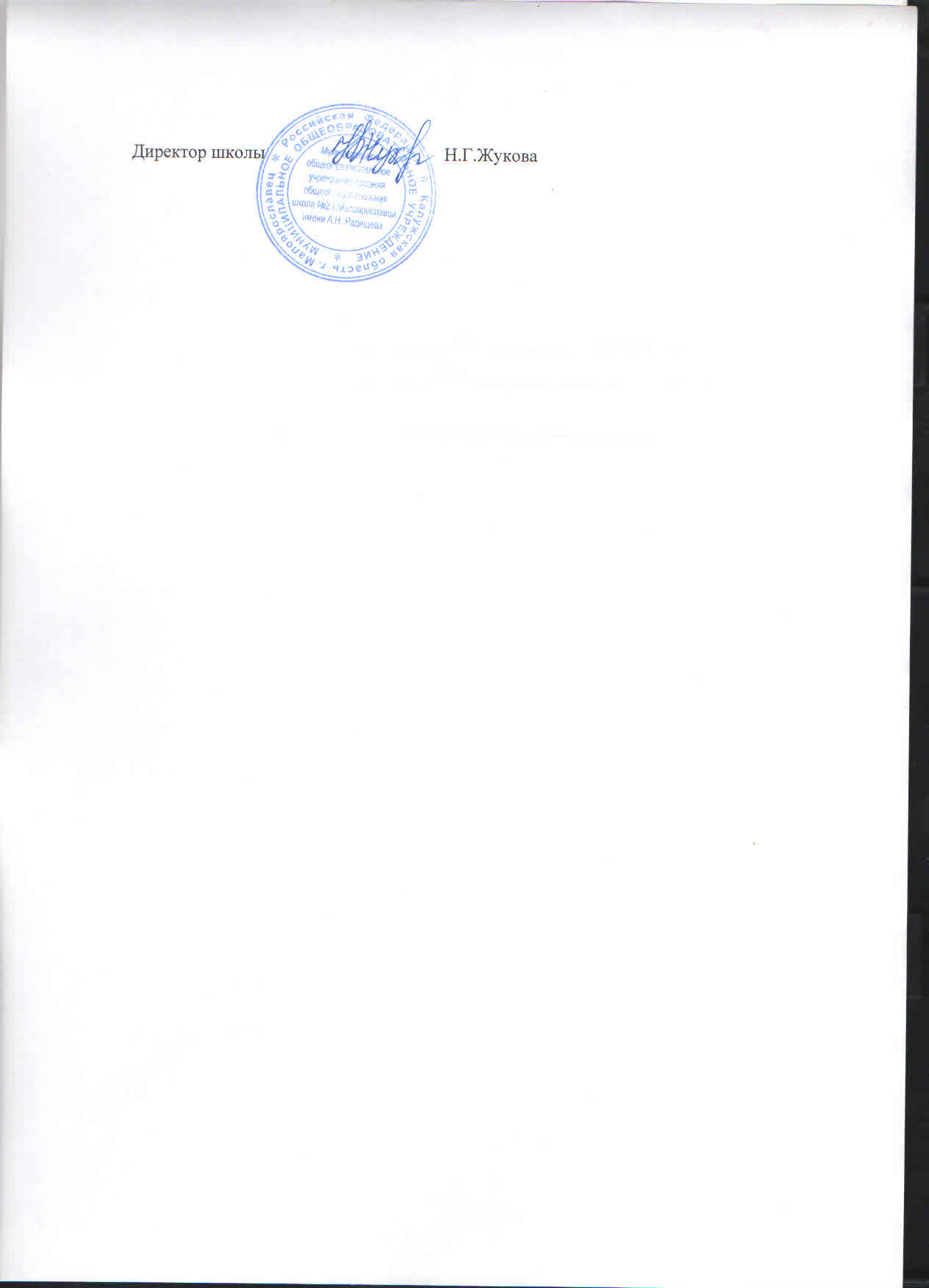 РАБОЧАЯ ПРОГРАММАначального общего образования«Изобразительное искусство»135 часов в год (1 час в неделю)для 1 - 4 классов                                                               Малоярославец 2022                                         ПОЯСНИТЕЛЬНАЯ ЗАПИСКАРабочая программа по изобразительному искусству на уровне начального общего образования составлена на основе «Требований к результатам освоения основной образовательной программы», представленных в Федеральном государственном образовательном стандарте начального общего образования.	Содержание программы распределено по модулям с учётом проверяемых требований к результатам освоения учебного предмета, выносимым на промежуточную аттестацию.Цель преподавания предмета «Изобразительное искусство» состоит в формировании 
художественной культуры учащихся, развитии художественно-образного мышления и эстетического отношения к явлениям действительности путём освоения начальных основ художественных знаний, умений, навыков и развития творческого потенциала учащихся.Преподавание предмета направлено на развитие духовной культуры учащихся, формирование активной эстетической позиции по отношению к действительности и произведениям искусства, понимание роли и значения художественной деятельности в жизни людей.Содержание предмета охватывает все основные вида визуально-пространственных искусств (собственно изобразительных): начальные основы графики, живописи и скульптуры, декоративно-прикладные и народные виды искусства, архитектуру и дизайн. Особое внимание уделено развитию эстетического восприятия природы, восприятию произведений искусства и формированию зрительских навыков, художественному восприятию предметно-бытовой культуры. Для учащихся начальной школы большое значение также имеет восприятие произведений детского творчества, умение обсуждать и анализировать детские рисунки с позиций выраженного в них содержания, художественных средств выразительности, соответствия учебной задачи, поставленной учителем. Такая рефлексия детского творчества имеет позитивный обучающий характер.Важнейшей задачей является формирование активного, ценностного отношения к истории отечественной культуры, выраженной в её архитектуре, изобразительном искусстве, в национальных образах предметно-материальной и пространственной среды, в понимании красоты человека.Учебные темы, связанные с восприятием, могут быть реализованы как отдельные уроки, но чаще всего следует объединять задачи восприятия с задачами практической творческой работы (при сохранении учебного времени на восприятие произведений искусства и эстетического наблюдения окружающей действительности).На занятиях учащиеся знакомятся с многообразием видов художественной деятельности и технически доступным разнообразием художественных материалов. Практическая художественно-творческая деятельность занимает приоритетное пространство учебного времени. При опоре на восприятие произведений искусства художественно-эстетическое отношение к миру формируется прежде всего в собственной художественной деятельности, в процессе практического решения художественно-творческих задач.	Рабочая программа учитывает психолого-возрастные особенности развития детей 7—8 лет, при этом содержание занятий может быть адаптировано с учётом индивидуальных качеств обучающихся, как для детей, проявляющих выдающиеся способности, так и для детей-инвалидов и детей с ОВЗ. 	В урочное время деятельность обучающихся организуется как в индивидуальном, так и в групповом формате с задачей формирования навыков сотрудничества в художественной деятельности.	МЕСТО УЧЕБНОГО ПРЕДМЕТА «ИЗОБРАЗИТЕЛЬНОЕ ИСКУССТВО» В УЧЕБНОМ ПЛАНЕ	В соответствии с Федеральным государственным образовательным стандартом начального общего образования учебный предмет «Изобразительное искусство» входит в предметную область«Искусство» и является обязательным для изучения. Содержание предмета «Изобразительное искусство» структурировано как система тематических модулей и входит в учебный план 1-4 классов программы начального общего образования в объёме 1 ч одного учебного часа в неделю. Изучение содержания всех модулей в 1-4 классах обязательно.При этом предусматривается возможность реализации этого курса при выделении на его изучение двух учебных часов в неделю за счёт вариативной части учебного плана, определяемой участниками образовательного процесса. При этом предполагается не увеличение количества тем для изучения, а увеличение времени на практическую художественную деятельность. Это способствует качеству обучения и достижению более высокого уровня как предметных, так и личностных и метапредметных результатов обучения.Общее число часов, отведённых на изучение учебного предмета «Изобразительное искусство», — 135 ч (один час в неделю в каждом классе).1 класс — 33 ч, 2 класс — 34 ч, 3 класс — 34 ч, 4 класс — 34 ч.СОДЕРЖАНИЕ УЧЕБНОГО ПРЕДМЕТА 1 КЛАСС	Модуль «Графика»
	Расположение изображения на листе. Выбор вертикального или горизонтального формата листа в зависимости от содержания изображения.	Разные виды линий. Линейный рисунок. Графические материалы для линейного рисунка и их особенности. Приёмы рисования линией.Рисование с натуры: разные листья и их форма.	Представление о пропорциях: короткое — длинное. Развитие навыка видения соотношения частей целого (на основе рисунков животных).	Графическое пятно (ахроматическое) и представление о силуэте. Формирование навыка видения целостности. Цельная форма и её части.	Модуль «Живопись»
	Цвет как одно из главных средств выражения в изобразительном искусстве. Навыки работы гуашью в условиях урока. Краски «гуашь», кисти, бумага цветная и белая.	Три основных цвета. Ассоциативные представления, связанные с каждым цветом. Навыки смешения красок и получение нового цвета.Эмоциональная выразительность цвета, способы выражение настроения в изображаемом сюжете.	Живописное изображение разных цветков по представлению и восприятию. Развитие навыков работы гуашью. Эмоциональная выразительность цвета.Тематическая композиция «Времена года». Контрастные цветовые состояния времён года.Живопись (гуашь), аппликация или смешанная техника.Техника монотипии. Представления о симметрии. Развитие воображения.Модуль «Скульптура»
Изображение в объёме. Приёмы работы с пластилином; дощечка, стек, тряпочка.	Лепка зверушек из цельной формы (черепашки, ёжика, зайчика, птички и др.). Приёмы вытягивания, вдавливания, сгибания, скручивания.Лепка игрушки, характерной для одного из наиболее известных народных художественных промыслов (дымковская или каргопольская игрушка или по выбору учителя с учётом местных промыслов).Бумажная пластика. Овладение первичными приёмами над- резания, закручивания, складывания. Объёмная аппликация из бумаги и картона.	Модуль «Декоративно-прикладное искусство»
	Узоры в природе. Наблюдение узоров в живой природе (в условиях урока на основе фотографий). Эмоционально-эстетическое восприятие объектов действительности. Ассоциативное сопоставление с орнаментами в предметах декоративно-прикладного искусства.	Узоры и орнаменты, создаваемые людьми, и разнообразие их видов. Орнаменты геометрические и растительные. Декоративная композиция в круге или в полосе.Представления о симметрии и наблюдение её в природе. Последовательное ведение работы над изображением бабочки по представлению, использование линии симметрии при составлении узора крыльев.Орнамент, характерный для игрушек одного из наиболее известных народных художественных промыслов: дымковская или каргопольская игрушка (или по выбору учителя с учётом местных промыслов). Дизайн предмета: изготовление нарядной упаковки путём складывания бумаги и аппликации. Оригами — создание игрушки для новогодней ёлки. Приёмы складывания бумаги.	Модуль «Архитектура»
	Наблюдение разнообразных архитектурных зданий в окружающем мире (по фотографиям), обсуждение особенностей и составных частей зданий.Освоение приёмов конструирования из бумаги. Складывание объёмных простых геометрических тел. Овладение приёмами склеивания, надрезания и вырезания деталей; использование приёма симметрии.	Макетирование (или аппликация) пространственной среды сказочного города из бумаги, картона или пластилина.	Модуль «Восприятие произведений искусства»
	Восприятие произведений детского творчества. Обсуждение сюжетного и эмоционального содержания детских работ.	Художественное наблюдение окружающего мира природы и предметной среды жизни человека в зависимости от поставленной аналитической и эстетической задачи наблюдения (установки).	Рассматривание иллюстраций детской книги на основе содержательных установок учителя в соответствии с изучаемой темой.Знакомство с картиной, в которой ярко выражено эмоциональное состояние, или с картиной, написанной на сказочный сюжет (произведения В. М. Васнецова, М. А. Врубеля и другие по выбору учителя).Художник и зритель. Освоение зрительских умений на основе получаемых знаний и творческих практических задач — установок наблюдения. Ассоциации из личного опыта учащихся и оценка эмоционального содержания произведений.Модуль «Азбука цифровой графики»
Фотографирование мелких деталей природы, выражение ярких зрительных впечатлений. Обсуждение в условиях урока ученических фотографий, соответствующих изучаемой теме.2 КЛАСС	Модуль «Графика»
	Ритм линий. Выразительность линии. Художественные материалы для линейного рисунка и их свойства. Развитие навыков линейного рисунка.	Пастель и мелки — особенности и выразительные свойства графических материалов, приёмы работы.	Ритм пятен: освоение основ композиции. Расположение пятна на плоскости листа: сгущение, разброс, доминанта, равновесие, спокойствие и движение.	Пропорции — соотношение частей и целого. Развитие аналитических навыков видения пропорций. Выразительные свойства пропорций (на основе рисунков птиц).	Рисунок с натуры простого предмета. Расположение предмета на листе бумаги. Определение формы предмета. Соотношение частей предмета. Светлые и тёмные части предмета, тень под предметом.Штриховка. Умение внимательно рассматривать и анализировать форму натурного предмета.	Графический рисунок животного с активным выражением его характера. Аналитическое рассматривание графических произведений анималистического жанра.Модуль «Живопись»
Цвета основные и составные. Развитие навыков смешивания красок и получения нового цвета.Приёмы работы гуашью. Разный характер мазков и движений кистью. Пастозное, плотное ипрозрачное нанесение краски.Акварель и её свойства. Акварельные кисти. Приёмы работы акварелью.Цвет тёплый и холодный — цветовой контраст.	Цвет тёмный и светлый (тональные отношения). Затемнение цвета с помощью тёмной краски и осветление цвета. Эмоциональная выразительность цветовых состояний и отношений.Цвет открытый — звонкий и приглушённый, тихий. Эмоциональная выразительность цвета.Изображение природы (моря) в разных контрастных состояниях погоды и соответствующих цветовых состояниях (туман, нежное утро, гроза, буря, ветер — по выбору учителя). Произведения И. К. Айвазовского.Изображение сказочного персонажа с ярко выраженным характером (образ мужской или женский).	Модуль «Скульптура»
	Лепка из пластилины или глины игрушки — сказочного животного по мотивам выбранного художественного народного промысла (филимоновская игрушка, дымковский петух, каргопольский Полкан и другие по выбору учителя с учётом местных промыслов). Способ лепки в соответствии с традициями промысла.	Лепка животных (кошка, собака, медвежонок и др.) с передачей характерной пластики движения. Соблюдение цельности формы, её преобразование и добавление деталей.	Изображение движения и статики в скульптуре: лепка из пластилина тяжёлой, неповоротливой и лёгкой, стремительной формы.	Модуль «Декоративно-прикладное искусство»
	Наблюдение узоров в природе (на основе фотографий в условиях урока): снежинки, паутинки, роса на листьях и др. Ассоциативное сопоставление с орнаментами в предметах декоративно-прикладного искусства (кружево, вышивка, ювелирные изделия и др.).Рисунок геометрического орнамента кружева или вышивки.Декоративная композиция. Ритм пятен в декоративной аппликации.Поделки из подручных нехудожественных материалов.Декоративные изображения животных в игрушках народных промыслов; филимоновские, 
дымковские, каргопольские игрушки (и другие по выбору учителя с учётом местных художественных промыслов).	Декор одежды человека. Разнообразие украшений. Традиционные народные женские и мужские украшения. Назначение украшений и их роль в жизни людей.	Модуль «Архитектура»
	Конструирование из бумаги. Приёмы работы с полосой бумаги, разные варианты складывания, закручивания, надрезания. Макетирование пространства детской площадки.Построение игрового сказочного города из бумаги (на основе сворачивания геометрических тел —параллелепипедов разной высоты, цилиндров с прорезями и наклейками); завивание, скручивание и складывание полоски бумаги (например, гармошкой).Образ здания. Памятники отечественной или западноевропейской архитектуры с ярко выраженным характером здания. Рисунок дома для доброго или злого сказочного персонажа (иллюстрация сказки по выбору учителя).	Модуль «Восприятие произведений искусства»
	Восприятие произведений детского творчества. Обсуждение сюжетного и эмоционального содержания детских работ.	Художественное наблюдение природы и красивых природных деталей, анализ их конструкции и эмоционального воздействия. Сопоставление их с рукотворными произведениями.	Восприятие орнаментальных произведений прикладного искусства (кружево, шитьё, резьба и роспись и др.).	Восприятие произведений живописи с активным выражением цветового состояния в природе. Произведения И. И. Левитана, А. И. Куинджи, Н. П. Крымова.Восприятие произведений анималистического жанра в графике (произведения В. В. Ватагина, Е. И. Чарушина и др.) и в скульптуре (произведения В. В. Ватагина). Наблюдение животных с точки зрения их пропорций, характера движения, пластики.	Модуль «Азбука цифровой графики»
	Компьютерные средства изображения. Виды линий (в программе Paint или другом графическом редакторе).	Компьютерные средства изображения. Работа с геометрическими фигурами. Трансформация и копирование геометрических фигур в программе Paint.	Освоение инструментов традиционного рисования (карандаш, кисточка, ластик, заливка и др.) в программе Paint на основе простых сюжетов (например, образ дерева).	Освоение инструментов традиционного рисования в программе Paint на основе темы «Тёплый и холодный цвета» (например, «Горящий костёр в синей ночи», «Перо жар-птицы» и др.).	Художественная фотография. Расположение объекта в кадре. Масштаб. Доминанта. Обсуждение в условиях урока ученических фотографий, соответствующих изучаемой теме.3 КЛАСС	Модуль «Графика»
	Эскизы обложки и иллюстраций к детской книге сказок (сказка по выбору). Рисунок буквицы. Макет книги-игрушки. Совмещение изображения и текста. Расположение иллюстраций и текста на развороте книги.	Поздравительная открытка. Открытка-пожелание. Композиция открытки: совмещение текста (шрифта) и изображения. Рисунок открытки или аппликация.Эскиз плаката или афиши. Совмещение шрифта и изображения. Особенности композиции плаката.	Графические зарисовки карандашами по памяти или на основе наблюдений и фотографий архитектурных достопримечательностей своего города.Транспорт в городе. Рисунки реальных или фантастических машин.Изображение лица человека. Строение, пропорции, взаиморасположение частей лица.	Эскиз маски для маскарада: изображение лица — маски персонажа с ярко выраженным характером. Аппликация из цветной бумаги.	Модуль «Живопись»
	Создание сюжетной композиции «В цирке», использование гуаши или карандаша и акварели (по памяти и представлению).	Художник в театре: эскиз занавеса (или декораций сцены) для спектакля со сказочным сюжетом (сказка по выбору).	Тематическая композиция «Праздник в городе». Гуашь по цветной бумаге, возможно совмещение с наклейками в виде коллажа или аппликации.	Натюрморт из простых предметов с натуры или по представлению. «Натюрморт-автопортрет» из предметов, характеризующих личность ученика.Пейзаж в живописи. Передача в пейзаже состояний в природе. Выбор для изображения времени года, времени дня, характера погоды и особенностей ландшафта (лес или поле, река или озеро); количество и состояние неба в изображении.Портрет человека по памяти и представлению с опорой на натуру. Выражение в портрете(автопортрете) характера человека, особенностей его личности с использованием выразительных возможностей композиционного размещения в плоскости листа, особенностей пропорций и мимики лица, характера цветового решения, сильного или мягкого контраста, включения в композицию дополнительных предметов.	Модуль «Скульптура»
	Создание игрушки из подручного нехудожественного материала, придание ей одушевлённого образа (добавления деталей лепных или из бумаги, ниток или других материалов).	Лепка сказочного персонажа на основе сюжета известной сказки или создание этого персонажа путём бумагопластики.	Освоение знаний о видах скульптуры (по назначению) и жанрах скульптуры (по сюжету изображения).	Лепка эскиза парковой скульптуры. Выражение пластики движения в скульптуре. Работа с пластилином или глиной.	Модуль «Декоративно-прикладное искусство»
	Приёмы исполнения орнаментов и выполнение эскизов украшения посуды из дерева и глины в традициях народных художественных промыслов Хохломы и Гжели (или в традициях других промыслов по выбору учителя).	Эскизы орнаментов для росписи тканей. Раппорт. Трафарет и создание орнамента при помощи печаток или штампов.Эскизы орнамента для росписи платка: симметрия или асимметрия построения композиции, статика и динамика узора, ритмические чередования мотивов, наличие композиционного центра, роспись по канве. Рассматривание павловопосадских платков.	Проектирование (эскизы) декоративных украшений в городе: ажурные ограды, украшения фонарей, скамеек, киосков, подставок для цветов и др.	Модуль «Архитектура»
	Зарисовки исторических памятников и архитектурных достопримечательностей города или села. Работа по наблюдению и по памяти, на основе использования фотографий и образных представлений.	Проектирование садово-паркового пространства на плоскости (аппликация, коллаж) или в виде макета с использованием бумаги, картона, пенопласта и других подручных материалов.Графический рисунок (индивидуально) или тематическое панно «Образ моего города» (села) в виде коллективной работы (композиционная склейка-аппликация рисунков зданий и других элементов городского пространства, выполненных индивидуально).	Модуль «Восприятие произведений искусства»
	Иллюстрации в детских книгах и дизайн детской книги. Рассматривание и обсуждение иллюстраций известных российских иллюстраторов детских книг.Восприятие объектов окружающего мира — архитектура, улицы города или села. Памятники архитектуры и архитектурные достопримечательности (по выбору учителя), их значение в современном мире.	Виртуальное путешествие: памятники архитектуры в Москве и Санкт-Петербурге (обзор памятников по выбору учителя).Художественные музеи. Виртуальные путешествия в художественные музеи: Государственная Третьяковская галерея, Государственный Эрмитаж, Государственный Русский музей, 
Государственный музей изобразительных искусств имени А. С. Пушкина. Экскурсии в местные художественные музеи и галереи. Виртуальные экскурсии в знаменитые зарубежные художественные музеи (выбор музеев — за учителем). Осознание значимости и увлекательности посещения музеев;посещение знаменитого музея как событие; интерес к коллекции музея и искусству в целом.	Знания о видах пространственных искусств: виды определяются по назначению произведений в жизни людей.Жанры в изобразительном искусстве — в живописи, графике, скульптуре — определяются предметом изображения; классификация и сравнение содержания произведений сходного сюжета (портреты, пейзажи и др.).	Представления о произведениях крупнейших отечественных художников-пейзажистов: И. И. Шишкина, И. И. Левитана, А. К. Саврасова, В. Д. Поленова, А. И. Куинджи, И. К. Айвазовского и др.	Представления о произведениях крупнейших отечественных портретистов: В. И. Сурикова, И. Е. Репина, В. А. Серова и др.	Модуль «Азбука цифровой графики»
	Построение в графическом редакторе различных по эмоциональному восприятию ритмов расположения пятен на плоскости: покой (статика), разные направления и ритмы движения (собрались, разбежались, догоняют, улетают и т. д.). Вместо пятен (геометрических фигур) могут быть простые силуэты машинок, птичек, облаков и др.В графическом редакторе создание рисунка элемента орнамента (паттерна), его копирование, многократное повторение, в том числе с поворотами вокруг оси рисунка, и создание орнамента, в основе которого раппорт. Вариативное создание орнаментов на основе одного и того же элемента.	Изображение и изучение мимики лица в программе Paint (или другом графическом редакторе). 	Совмещение с помощью графического редактора векторного изображения, фотографии и шрифта для создания плаката или поздравительной открытки.	Редактирование фотографий в программе Picture Manager: изменение яркости, контраста, насыщенности цвета; обрезка, поворот, отражение.Виртуальные путешествия в главные художественные музеи и музеи местные (по выбору учителя).4 КЛАСС	Модуль «Графика»
	Правила линейной и воздушной перспективы: уменьшение размера изображения по мере удаления от первого плана, смягчения цветового и тонального контрастов.	Рисунок фигуры человека: основные пропорции и взаимоотношение частей фигуры, передача движения фигуры на плоскости листа: бег, ходьба, сидящая и стоящая фигуры.	Графическое изображение героев былин, древних легенд, сказок и сказаний разных народов. 	Изображение города — тематическая графическая композиция; использование карандаша, мелков, фломастеров (смешанная техника).	Модуль «Живопись»
	Красота природы разных климатических зон, создание пейзажных композиций (горный, степной, среднерусский ландшафт).Портретные изображения человека по представлению и наблюдению с разным содержанием: женский или мужской портрет, двойной портрет матери и ребёнка, портрет пожилого человека, детский портрет или автопортрет, портрет персонажа по представлению (из выбранной культурной эпохи).Тематические многофигурные композиции: коллективно созданные панно-аппликации из индивидуальных рисунков и вырезанных персонажей на темы праздников народов мира или в качестве иллюстраций к сказкам и легендам.Модуль «Скульптура»	Знакомство со скульптурными памятниками героям и мемориальными комплексами. 	Создание эскиза памятника народному герою. Работа с пластилином или глиной. Выражение значительности, трагизма и победительной силы.	Модуль «Декоративно-прикладное искусство»
	Орнаменты разных народов. Подчинённость орнамента форме и назначению предмета, в 
художественной обработке которого он применяется. Особенности символов и изобразительных мотивов в орнаментах разных народов. Орнаменты в архитектуре, на тканях, одежде, предметах быта и др.	Мотивы и назначение русских народных орнаментов. Деревянная резьба и роспись, украшение наличников и других элементов избы, вышивка, декор головных уборов и др.	Орнаментальное украшение каменной архитектуры в памятниках русской культуры, каменная резьба, росписи стен, изразцы.Народный костюм. Русский народный праздничный костюм, символы и обереги в его декоре.Головные уборы. Особенности мужской одежды разных сословий, связь украшения костюма мужчины с родом его занятий.	Женский и мужской костюмы в традициях разных народов. Своеобразие одежды разных эпох и культур.	Модуль «Архитектура»
	Конструкция традиционных народных жилищ, их связь с окружающей природой: дома из дерева, глины, камня; юрта и её устройство (каркасный дом); изображение традиционных жилищ.Деревянная изба, её конструкция и декор. Моделирование избы из бумаги или изображение на плоскости в технике аппликации её фасада и традиционного декора. Понимание тесной связи красоты и пользы, функционального и декоративного в архитектуре традиционного жилого деревянного дома. Разные виды изб и надворных построек.	Конструкция и изображение здания каменного собора: свод, нефы, закомары, глава, купол. Роль собора в организации жизни древнего города, собор как архитектурная доминанта.	Традиции архитектурной конструкции храмовых построек разных народов. Изображение типичной конструкции зданий: древнегреческий храм, готический или романский собор, мечеть, пагода.	Освоение образа и структуры архитектурного пространства древнерусского города. Крепостные стены и башни, торг, посад, главный собор. Красота и мудрость в организации города, жизнь в городе. 	Понимание значения для современных людей сохранения культурного наследия.	Модуль «Восприятие произведений искусства»
	Произведения В. М. Васнецова, Б. М. Кустодиева, А. М. Васнецова, В. И. Сурикова, К. А. Коровина, А. Г. Венецианова, А. П. Рябушкина, И. Я. Билибина на темы истории и традиций русской 
отечественной культуры.	Примеры произведений великих европейских художников: Леонардо да Винчи, Рафаэля, Рембрандта, Пикассо (и других по выбору учителя).Памятники древнерусского каменного зодчества: Московский Кремль, Новгородский детинец, Псковский кром, Казанский кремль (и другие с учётом местных архитектурных комплексов, в том числе монастырских). Памятники русского деревянного зодчества. Архитектурный комплекс на острове Кижи.	Художественная культура разных эпох и народов. Представления об архитектурных, декоративных и изобразительных произведениях в культуре Древней Греции, других культур Древнего мира.Архитектурные памятники Западной Европы Средних веков и эпохи Возрождения. Произведения предметно-пространственной культуры, составляющие истоки, основания национальных культур всовременном мире.Памятники национальным героям. Памятник К. Минину и Д. Пожарскому скульптора И. П. Мартоса в Москве. Мемориальные ансамбли: Могила Неизвестного Солдата в Москве; памятник-ансамбль«Героям Сталинградской битвы» на Мамаевом кургане (и другие по выбору учителя).	Модуль «Азбука цифровой графики»
	Изображение и освоение в программе Paint правил линейной и воздушной перспективы: изображение линии горизонта и точки схода, перспективных сокращений, цветовых и тональных изменений.Моделирование в графическом редакторе с помощью инструментов геометрических фигур конструкции традиционного крестьянского деревянного дома (избы) и различных вариантов его устройства. Моделирование конструкции разных видов традиционных жилищ разных народов (юрта, каркасный дом и др., в том числе с учётом местных традиций).Моделирование в графическом редакторе с помощью инструментов геометрических фигур конструкций храмовых зданий разных культур: каменный православный собор, готический или романский собор, пагода, мечеть.Построение в графическом редакторе с помощью геометрических фигур или на линейной основе пропорций фигуры человека, изображение различных фаз движения. Создание анимации схематического движения человека (при соответствующих технических условиях).	Анимация простого движения нарисованной фигурки: загрузить две фазы движения фигурки в виртуальный редактор GIF-анимации и сохранить простое повторяющееся движение своего рисунка. 	Создание компьютерной презентации в программе PowerPoint на тему архитектуры, декоративного и изобразительного искусства выбранной эпохи или национальной культуры.Виртуальные тематические путешествия по художественным музеям мира.ПЛАНИРУЕМЫЕ ОБРАЗОВАТЕЛЬНЫЕ РЕЗУЛЬТАТЫЛИЧНОСТНЫЕ РЕЗУЛЬТАТЫВ центре программы по изобразительному искусству в соответствии с ФГОС начального образования находится личностное развитие обучающихся, приобщение их к российским традиционным духовным ценностям, а также социализация личности.	Программа призвана обеспечить достижение обучающимися личностных результатов: 
	уважения и ценностного отношения к своей Родине — России; 
	ценностно-смысловые ориентации и установки, отражающие индивидуально-личностные позиции и социально значимые личностные качества; 
	духовно-нравственное развитие обучающихся; 
	мотивацию к познанию и обучению, готовность к саморазвитию и активному участию в социально-значимой деятельности; 
	позитивный опыт участия в творческой деятельности; 
	интерес к произведениям искусства и литературы, построенным на принципах нравственности и гуманизма, уважительного отношения и интереса к культурным традициям и творчеству своего и других народов.Патриотическое воспитание осуществляется через освоение школьниками содержания традиций отечественной культуры, выраженной в её архитектуре, народном, декоративно-прикладном и изобразительном искусстве. Урок искусства воспитывает патриотизм не в декларативной форме, а в процессе восприятия и освоения в личной художественной деятельности конкретных знаний о красоте и мудрости, заложенных в культурных традициях.Гражданское воспитание формируется через развитие чувства личной причастности к жизни общества и созидающих качеств личности, приобщение обучающихся к ценностям отечественной и мировой культуры. Учебный предмет способствует пониманию особенностей жизни разных народов и красоты национальных эстетических идеалов. Коллективные творческие работы создают условия для разных форм художественно-творческой деятельности, способствуют пониманию другого человека, становлению чувства личной ответственности.Духовно-нравственное воспитание является стержнем художественного развития обучающегося, приобщения его к искусству как сфере, концентрирующей в себе духовно-нравственного поиск человечества. Учебные задания направлены на развитие внутреннего мира обучающегося и воспитание его эмоционально-образной, чувственной сферы. Занятия искусством помогают школьнику обрести социально значимые знания. Развитие творческих способностей способствует росту самосознания, осознания себя как личности и члена общества.Эстетическое воспитание — важнейший компонент и условие развития социально значимых отношений обучающихся, формирования представлений о прекрасном и безобразном, о высоком и низком. Эстетическое воспитание способствует формированию ценностных ориентаций школьников в отношении к окружающим людям, в стремлении к их пониманию, а также в отношении к семье, природе, труду, искусству, культурному наследию.Ценности познавательной деятельности воспитываются как эмоционально окрашенный интерес к жизни людей и природы. Происходит это в процессе развития навыков восприятия и художественной рефлексии своих наблюдений в художественно-творческой деятельности. Навыки исследовательской деятельности развиваются при выполнении заданий культурно-исторической направленности.Экологическое воспитание происходит в процессе художественно-эстетического наблюдения природы и её образа в произведениях искусства. Формирование эстетических чувств способствует активному неприятию действий, приносящих вред окружающей среде.Трудовое воспитание осуществляется в процессе личной художественно-творческой работы по освоению художественных материалов и удовлетворения от создания реального, практического продукта. Воспитываются стремление достичь результат, упорство, творческая инициатива, понимание эстетики трудовой деятельности. Важны также умения сотрудничать с одноклассниками, работать в команде, выполнять коллективную работу — обязательные требования к определённым заданиям по программе.МЕТАПРЕДМЕТНЫЕ РЕЗУЛЬТАТЫ	1.Овладение универсальными познавательными действиями 
	Пространственные представления и сенсорные способности: 
	характеризовать форму предмета, конструкции; 
	выявлять доминантные черты (характерные особенности) в визуальном образе; 
	сравнивать плоскостные и пространственные объекты по заданным основаниям; 
	находить ассоциативные связи между визуальными образами разных форм и предметов; 
	сопоставлять части и целое в видимом образе, предмете, конструкции; 
	анализировать пропорциональные отношения частей внутри целого и предметов между собой; 	обобщать форму составной конструкции; 
	выявлять и анализировать ритмические отношения в пространстве и в изображении (визуальном образе) на установленных основаниях; 
	абстрагировать образ реальности при построении плоской композиции; 
	соотносить тональные отношения (тёмное — светлое) в пространственных и плоскостных объектах; 	выявлять и анализировать эмоциональное воздействие цветовых отношений в пространственной среде и плоскостном изображении.	Базовые логические и исследовательские действия: 
	проявлять исследовательские, экспериментальные действия в процессе освоения выразительных свойств различных художественных материалов; 
	проявлять творческие экспериментальные действия в процессе самостоятельного выполнения художественных заданий; 
	проявлять исследовательские и аналитические действия на основе определённых учебных установок в процессе восприятия произведений изобразительного искусства, архитектуры и продуктов детского художественного творчества; 
	использовать наблюдения для получения информации об особенностях объектов и состояния природы, предметного мира человека, городской среды; 
	анализировать и оценивать с позиций эстетических категорий явления природы и предметно-пространственную среду жизни человека; 
	формулировать выводы, соответствующие эстетическим, аналитическим и другим учебным установкам по результатам проведённого наблюдения; 
	использовать знаково-символические средства для составления орнаментов и декоративных композиций; 
	классифицировать произведения искусства по видам и, соответственно, по назначению в жизни людей; 
	классифицировать произведения изобразительного искусства по жанрам в качестве инструмента анализа содержания произведений; 
	ставить и использовать вопросы как исследовательский инструмент познания.Работа с информацией: 
использовать электронные образовательные ресурсы;	уметь работать с электронными учебниками и учебными пособиями; 
	выбирать источник для получения информации: поисковые системы Интернета, цифровые электронные средства, справочники, художественные альбомы и детские книги; 
	анализировать, интерпретировать, обобщать и систематизировать информацию, представленную в произведениях искусства, текстах, таблицах и схемах; 
	самостоятельно готовить информацию на заданную или выбранную тему и представлять её в различных видах: рисунках и эскизах, электронных презентациях; 
	осуществлять виртуальные путешествия по архитектурным памятникам, в отечественные 
художественные музеи и зарубежные художественные музеи (галереи) на основе установок и квестов, предложенных учителем; 
	соблюдать правила информационной безопасности при работе в сети Интернет.	2.Овладение универсальными коммуникативными действиями 
	Обучающиеся должны овладеть следующими действиями: 
	понимать искусство в качестве особого языка общения — межличностного (автор — зритель), между поколениями, между народами; 
	вести диалог и участвовать в дискуссии, проявляя уважительное отношение к оппонентам, сопоставлять свои суждения с суждениями участников общения, выявляя и корректно отстаивая свои позиции в оценке и понимании обсуждаемого явления; 
	находить общее решение и разрешать конфликты на основе общих позиций и учёта интересов в процессе совместной художественной деятельности; 
	демонстрировать и объяснять результаты своего творческого, художественного или 
исследовательского опыта; 
	анализировать произведения детского художественного творчества с позиций их содержания и в соответствии с учебной задачей, поставленной учителем; 
	признавать своё и чужое право на ошибку, развивать свои способности сопереживать, понимать намерения и переживания свои и других людей; 
	взаимодействовать, сотрудничать в процессе коллективной работы, принимать цель совместной деятельности и строить действия по её достижению, договариваться, выполнять поручения, подчиняться, ответственно относиться к своей задаче по достижению общего результата.	3.Овладение универсальными регулятивными действиями 
	Обучающиеся должны овладеть следующими действиями: 
	внимательно относиться и выполнять учебные задачи, поставленные учителем; 	соблюдать последовательность учебных действий при выполнении задания; 
	уметь организовывать своё рабочее место для практической работы, сохраняя порядок в окружающем пространстве и бережно относясь к используемым материалам; 
	соотносить свои действия с планируемыми результатами, осуществлять контроль своей деятельности в процессе достижения результата.ПРЕДМЕТНЫЕ РЕЗУЛЬТАТЫПредметные результаты сформулированы по годам обучения на основе модульного построения содержания в соответствии с Приложением №8 к Федеральному государственному образовательному стандарту начального общего образования, утверждённому приказом Министерства просвещения Российской Федерации.1 КЛАССМодуль «Графика»	Осваивать навыки применения свойств простых графических материалов в самостоятельной творческой работе в условиях урока.	Приобретать первичный опыт в создании графического рисунка на основе знакомства со средствами изобразительного языка.	Приобретать опыт аналитического наблюдения формы предмета, опыт обобщения и геометризации наблюдаемой формы как основы обучения рисунку.Приобретать опыт создания рисунка простого (плоского) предмета с натуры.	Учиться анализировать соотношения пропорций, визуально сравнивать пространственные величины.	Приобретать первичные знания и навыки композиционного расположения изображения на листе. 	Уметь выбирать вертикальный или горизонтальный формат листа для выполнения соответствующих задач рисунка.	Воспринимать учебную задачу, поставленную учителем, и решать её в своей практической художественной деятельности.Уметь обсуждать результаты своей практической работы и работы товарищей с позиций соответствия их поставленной учебной задаче, с позиций выраженного в рисунке содержания и графических средств его выражения (в рамках программного материала).Модуль «Живопись»
Осваивать навыки работы красками «гуашь» в условиях урока.	Знать три основных цвета; обсуждать и называть ассоциативные представления, которые рождает каждый цвет.	Осознавать эмоциональное звучание цвета и уметь формулировать своё мнение с опорой на опыт жизненных ассоциаций.	Приобретать опыт экспериментирования, исследования результатов смешения красок и получения нового цвета.	Вести творческую работу на заданную тему с опорой на зрительные впечатления, организованные педагогом.	Модуль «Скульптура»
	Приобретать опыт аналитического наблюдения, поиска выразительных образных объёмных форм в природе (облака, камни, коряги, формы плодов и др.).	Осваивать первичные приёмы лепки из пластилина, приобретать представления о целостной форме в объёмном изображении.	Овладевать первичными навыками бумагопластики — создания объёмных форм из бумаги путём её складывания, надрезания, закручивания и др.	Модуль «Декоративно-прикладное искусство»
	Уметь рассматривать и эстетически характеризовать различные примеры узоров в природе (в условиях урока на основе фотографий); приводить примеры, сопоставлять и искать ассоциации с орнаментами в произведениях декоративно-прикладного искусства.	Различать виды орнаментов по изобразительным мотивам: растительные, геометрические, анималистические.Учиться использовать правила симметрии в своей художественной деятельности.	Приобретать опыт создания орнаментальной декоративной композиции (стилизованной: декоративный цветок или птица).Приобретать знания о значении и назначении украшений в жизни людей.Приобретать представления о глиняных игрушках отечественных народных художественныхпромыслов (дымковская, каргопольская игрушки или по выбору учителя с учётом местных промыслов) и опыт практической художественной деятельности по мотивам игрушки выбранного промысла.Иметь опыт и соответствующие возрасту навыки подготовки и оформления общего праздника.	Модуль «Архитектура»
	Рассматривать различные произведения архитектуры в окружающем мире (по фотографиям в условиях урока); анализировать и характеризовать особенности и составные части рассматриваемых зданий.	Осваивать приёмы конструирования из бумаги, складывания объёмных простых геометрических тел.	Приобретать опыт пространственного макетирования (сказочный город) в форме коллективной игровой деятельности.	Приобретать представления о конструктивной основе любого предмета и первичные навыки анализа его строения.	Модуль «Восприятие произведений искусства»
	Приобретать умения рассматривать, анализировать детские рисунки с позиций их содержания и сюжета, настроения, композиции (расположения на листе), цвета, а также соответствия учебной задаче, поставленной учителем.	Приобретать опыт эстетического наблюдения природы на основе эмоциональных впечатлений с учётом учебных задач и визуальной установки учителя.	Приобретать опыт художественного наблюдения предметной среды жизни человека в зависимости от поставленной аналитической и эстетической задачи (установки).	Осваивать опыт эстетического восприятия и аналитического наблюдения архитектурных построек. 	Осваивать опыт эстетического, эмоционального общения со станковой картиной, понимать значение зрительских умений и специальных знаний; приобретать опыт восприятия картин со сказочным сюжетом (В. М. Васнецова, М. А. Врубеля и других художников по выбору учителя), а также произведений с ярко выраженным эмоциональным настроением (например, натюрморты В. Ван Гога или А. Матисса).	Осваивать новый опыт восприятия художественных иллюстраций в детских книгах и отношения к ним в соответствии с учебной установкой.	Модуль «Азбука цифровой графики»
	Приобретать опыт создания фотографий с целью эстетического и целенаправленного наблюдения природы.	Приобретать опыт обсуждения фотографий с точки зрения того, с какой целью сделан снимок, насколько значимо его содержание и какова композиция в кадре.2 КЛАСС	Модуль «Графика»
	Осваивать особенности и приёмы работы новыми графическими художественными материалами; осваивать выразительные свойства твёрдых, сухих, мягких и жидких графических материалов.	Приобретать навыки изображения на основе разной по характеру и способу наложения линии. 	Овладевать понятием «ритм» и навыками ритмической организации изображения как необходимой композиционной основы выражения содержания.	Осваивать навык визуального сравнения пространственных величин, приобретать умения соотносить пропорции в рисунках птиц и животных (с опорой на зрительские впечатления и анализ).Приобретать умение вести рисунок с натуры, видеть пропорции объекта, расположение его в пространстве; располагать изображение на листе, соблюдая этапы ведения рисунка, осваивая навык штриховки.	Модуль «Живопись»
	Осваивать навыки работы цветом, навыки смешения красок, пастозное плотное и прозрачное нанесение краски; осваивать разный характер мазков и движений кистью, навыки создания выразительной фактуры и кроющие качества гуаши.	Приобретать опыт работы акварельной краской и понимать особенности работы прозрачной краской.	Знать названия основных и составных цветов и способы получения разных оттенков составного цвета.	Различать и сравнивать тёмные и светлые оттенки цвета; осваивать смешение цветных красок с белой и чёрной (для изменения их тона).	Знать о делении цветов на тёплые и холодные; уметь различать и сравнивать тёплые и холодные оттенки цвета.	Осваивать эмоциональную выразительность цвета: цвет звонкий и яркий, радостный; цвет мягкий,«глухой» и мрачный и др.Приобретать опыт создания пейзажей, передающих разные состояния погоды (туман, грозу и др.) на основе изменения тонального звучания цвета; приобретать опыт передачи разного цветового состояния моря.Уметь в изображении сказочных персонажей выразить их характер (герои сказок добрые и злые, нежные и грозные); обсуждать, объяснять, какими художественными средствами удалось показать характер сказочных персонажей.	Модуль «Скульптура»
	Познакомиться с традиционными игрушками одного из народных художественных промыслов; освоить приёмы и последовательность лепки игрушки в традициях выбранного промысла; выполнить в технике лепки фигурку сказочного зверя по мотивам традиций выбранного промысла (по выбору: филимоновская, абашевская, каргопольская, дымковская игрушки или с учётом местных промыслов). 	Знать об изменениях скульптурного образа при осмотре произведения с разных сторон.	Приобретать в процессе лепки из пластилина опыт передачи движения цельной лепной формы и разного характера движения этой формы (изображения зверушки).	Модуль «Декоративно-прикладное искусство»
	Рассматривать, анализировать и эстетически оценивать разнообразие форм в природе, воспринимаемых как узоры.Сравнивать, сопоставлять природные явления — узоры (капли, снежинки, паутинки, роса на листьях, серёжки во время цветения деревьев и др.) — с рукотворными произведениями декоративного искусства (кружево, шитьё, ювелирные изделия и др.).	Приобретать опыт выполнения эскиза геометрического орнамента кружева или вышивки на основе природных мотивов.Осваивать приёмы орнаментального оформления сказочных глиняных зверушек, созданных по мотивам народного художественного промысла (по выбору: филимоновская, абашевская, каргопольская, дымковская игрушки или с учётом местных промыслов).	Приобретать опыт преобразования бытовых подручных нехудожественных материалов в художественные изображения и поделки.Рассматривать, анализировать, сравнивать украшения человека на примерах иллюстраций кнародным сказкам лучших художников-иллюстраторов (например, И. Я. Билибина), когда украшения не только соответствуют народным традициям, но и выражают характер персонажа; учиться понимать, что украшения человека рассказывают о нём, выявляют особенности его характера, его представления о красоте.Приобретать опыт выполнения красками рисунков украшений народных былинных персонажей.	Модуль «Архитектура»
	Осваивать приёмы создания объёмных предметов из бумаги и объёмного декорирования предметов из бумаги.	Участвовать в коллективной работе по построению из бумаги пространственного макета сказочного города или детской площадки.	Рассматривать, характеризовать конструкцию архитектурных строений (по фотографиям в условиях урока), указывая составные части и их пропорциональные соотношения.Осваивать понимание образа здания, то есть его эмоционального воздействия. Рассматривать, приводить примеры и обсуждать вид разных жилищ, домиков сказочных героев в иллюстрациях известных художников детской книги, развивая фантазию и внимание к 
архитектурным постройкам.	Приобретать опыт сочинения и изображения жилья для разных по своему характеру героев литературных и народных сказок.	Модуль «Восприятие произведений искусства»
	Обсуждать примеры детского художественного творчества с точки зрения выражения в них содержания, настроения, расположения изображения в листе, цвета и других средств художественной выразительности, а также ответа на поставленную учебную задачу.	Осваивать и развивать умения вести эстетическое наблюдение явлений природы, а также потребность в таком наблюдении.Приобретать опыт эстетического наблюдения и художественного анализа произведений декоративного искусства и их орнаментальной организации (кружево, шитьё, резьба и роспись по дереву и ткани, чеканка и др.).Приобретать опыт восприятия, эстетического анализа произведений отечественных художников-пейзажистов (И. И. Левитана, И. И. Шишкина, И. К. Айвазовского, А. И. Куинджи, Н. П. Крымова и других по выбору учителя), а также художников-анималистов (В. В. Ватагина, Е. И. Чарушина и других по выбору учителя).Приобретать опыт восприятия, эстетического анализа произведений живописи западноевропейских художников с активным, ярким выражением настроения (В. Ван Гога, К. Моне, А. Матисса и других по выбору учителя).Знать имена и узнавать наиболее известные произведения художников И. И. Левитана, И. И. Шишкина, И. К. Айвазовского, В. М. Васнецова, В. В. Ватагина, Е. И. Чарушина (и других по выбору учителя).	Модуль «Азбука цифровой графики»
	Осваивать возможности изображения с помощью разных видов линий в программе Paint (или другом графическом редакторе).	Осваивать приёмы трансформации и копирования геометрических фигур в программе Paint, а также построения из них простых рисунков или орнаментов.Осваивать в компьютерном редакторе (например, Paint) инструменты и техники — карандаш, кисточка, ластик, заливка и др. — и создавать простые рисунки или композиции (например, образ дерева).	Осваивать композиционное построение кадра при фотографировании: расположение объекта в кадре, масштаб, доминанта.Участвовать в обсуждении композиционного построения кадра в фотографии.3 КЛАСС	Модуль «Графика»
	Приобретать представление о художественном оформлении книги, о дизайне книги, многообразии форм детских книг, о работе художников-иллюстраторов.Получать опыт создания эскиза книжки-игрушки на выбранный сюжет: рисунок обложки с соединением шрифта (текста) и изображения, рисунок заглавной буквицы, создание иллюстраций, размещение текста и иллюстраций на развороте.	Узнавать об искусстве шрифта и образных (изобразительных) возможностях надписи, о работе художника над шрифтовой композицией.	Создавать практическую творческую работу — поздравительную открытку, совмещая в ней шрифт и изображение.Узнавать о работе художников над плакатами и афишами.Выполнять творческую композицию — эскиз афиши к выбранному спектаклю или фильму. Узнавать основные пропорции лица человека, взаимное расположение частей лица.Приобретать опыт рисования портрета (лица) человека.	Создавать маску сказочного персонажа с ярко выраженным характером лица (для карнавала или спектакля).	Модуль «Живопись»
	Осваивать приёмы создания живописной композиции (натюрморта) по наблюдению натуры или по представлению.	Рассматривать, эстетически анализировать сюжет и композицию, эмоциональное настроение в натюрмортах известных отечественных художников.	Приобретать опыт создания творческой живописной работы — натюрморта с ярко выраженным настроением или «натюрморта-автопортрета».Изображать красками портрет человека с опорой на натуру или по представлению.Создавать пейзаж, передавая в нём активное состояние природы.Приобрести представление о деятельности художника в театре.Создать красками эскиз занавеса или эскиз декораций к выбранному сюжету.Познакомиться с работой художников по оформлению праздников.	Выполнить тематическую композицию «Праздник в городе» на основе наблюдений, по памяти и по представлению.	Модуль «Скульптура»
	Приобрести опыт творческой работы: лепка сказочного персонажа на основе сюжета известной сказки (или создание этого персонажа в технике бумагопластики, по выбору учителя).	Учиться создавать игрушку из подручного нехудожественного материала путём добавления к ней необходимых деталей и тем самым «одушевления образа».	Узнавать о видах скульптуры: скульптурные памятники, парковая скульптура, мелкая пластика, рельеф (виды рельефа).Приобретать опыт лепки эскиза парковой скульптуры.Модуль «Декоративно-прикладное искусство»
Узнавать о создании глиняной и деревянной посуды: народные художественные промыслы Гжель иХохлома.Знакомиться с приёмами исполнения традиционных орнаментов, украшающих посуду Гжели и Хохломы; осваивать простые кистевые приёмы, свойственные этим промыслам; выполнить эскизы орнаментов, украшающих посуду (по мотивам выбранного художественного промысла).	Узнать о сетчатых видах орнаментов и их применении в росписи тканей, стен и др.; уметь рассуждать с опорой на зрительный материал о видах симметрии в сетчатом орнаменте.Осваивать навыки создания орнаментов при помощи штампов и трафаретов.	Получить опыт создания композиции орнамента в квадрате (в качестве эскиза росписи женского платка).	Модуль «Архитектура»
	Выполнить зарисовки или творческие рисунки по памяти и по представлению на тему исторических памятников или архитектурных достопримечательностей своего города.	Создать эскиз макета паркового пространства или участвовать в коллективной работе по созданию такого макета.	Создать в виде рисунков или объёмных аппликаций из цветной бумаги эскизы разнообразных малых архитектурных форм, наполняющих городское пространство.Придумать и нарисовать (или выполнить в технике бумагопластики) транспортное средство.	Выполнить творческий рисунок — создать образ своего города или села или участвовать в коллективной работе по созданию образа своего города или села (в виде коллажа).	Модуль «Восприятие произведений искусства»
	Рассматривать и обсуждать содержание работы художника, ценностно и эстетически относиться к иллюстрациям известных отечественных художников детских книг, получая различную визуально-образную информацию; знать имена нескольких художников детской книги.Рассматривать и анализировать архитектурные постройки своего города (села), характерные особенности улиц и площадей, выделять центральные по архитектуре здания и обсуждать их архитектурные особенности; приобретать представления, аналитический и эмоциональный опыт восприятия наиболее известных памятников архитектуры Москвы и Санкт-Петербурга (для жителей регионов на основе фотографий, телепередач и виртуальных путешествий), уметь обсуждать увиденные памятники.Знать и уметь объяснять назначение основных видов пространственных искусств: изобразительных видов искусства — живописи, графики, скульптуры; архитектуры, дизайна, декоративно-прикладных видов искусства, а также деятельности художника в кино, в театре, на празднике.	Знать и уметь называть основные жанры живописи, графики и скульптуры, определяемые предметом изображения.Знать имена крупнейших отечественных художников-пейзажистов: И. И. Шишкина, И. И. Левитана, А. К. Саврасова, В. Д. Поленова, А. И. Куинджи, И. К. Айвазовского и других (по выбору учителя), приобретать представления об их произведениях.	Осуществлять виртуальные интерактивные путешествия в художественные музеи, участвовать в исследовательских квестах, в обсуждении впечатлений от виртуальных путешествий.	Знать имена крупнейших отечественных портретистов: В. И. Сурикова, И. Е. Репина, В. А. Серова и других (по выбору учителя), приобретать представления об их произведениях.Понимать значение музеев и называть, указывать, где находятся и чему посвящены их коллекции: Государственная Третьяковская галерея, Государственный Эрмитаж, Государственный Русский музей, Государственный музей изобразительных искусств имени А. С. Пушкина.	Знать, что в России много замечательных художественных музеев, иметь представление о коллекциях своих региональных музеев.	Модуль «Азбука цифровой графики»
	Осваивать приёмы работы в графическом редакторе с линиями, геометрическими фигурами, инструментами традиционного рисования.Применять получаемые навыки для усвоения определённых учебных тем, например: исследования свойств ритма и построения ритмических композиций, составления орнаментов путём различных повторений рисунка узора, простого повторения (раппорт), экспериментируя на свойствах симметрии; создание паттернов.	Осваивать с помощью создания схемы лица человека его конструкцию и пропорции; осваивать с помощью графического редактора схематическое изменение мимики лица.	Осваивать приёмы соединения шрифта и векторного изображения при создании поздравительных открыток, афиши и др.Осваивать приёмы редактирования цифровых фотографий с помощью компьютерной программы Picture Manager (или другой): изменение яркости, контраста и насыщенности цвета; обрезка изображения, поворот, отражение.Осуществлять виртуальные путешествия в отечественные художественные музеи и, возможно, знаменитые зарубежные художественные музеи на основе установок и квестов, предложенных учителем.4 КЛАСС	Модуль «Графика»
	Осваивать правила линейной и воздушной перспективы и применять их в своей практической творческой деятельности.	Изучать основные пропорции фигуры человека, пропорциональные отношения отдельных частей фигуры и учиться применять эти знания в своих рисунках.Приобретать представление о традиционных одеждах разных народов и представление о красоте человека в разных культурах; применять эти знания в изображении персонажей сказаний и легенд или просто представителей народов разных культур.Создавать зарисовки памятников отечественной и мировой архитектуры.	Модуль «Живопись»
	Выполнять живописное изображение пейзажей разных климатических зон (пейзаж гор, пейзаж степной или пустынной зоны, пейзаж, типичный для среднерусской природы).	Передавать в изображении народные представления о красоте человека, создавать образ женщины в русском народном костюме и образ мужчины в народном костюме.	Приобретать опыт создания портретов женских и мужских, портрета пожилого человека, детского портрета или автопортрета, портрета персонажа (по представлению из выбранной культурной эпохи). 	Создавать двойной портрет (например, портрет матери и ребёнка).Приобретать опыт создания композиции на тему «Древнерусский город».Участвовать в коллективной творческой работе по созданию композиционного панно (аппликации из индивидуальных рисунков) на темы народных праздников (русского народного праздника и традиционных праздников у разных народов), в которых выражается обобщённый образ 
национальной культуры.	Модуль «Скульптура»
	Лепка из пластилина эскиза памятника выбранному герою или участие в коллективной разработке проекта макета мемориального комплекса (работа выполняется после освоения собранного материала о мемориальных комплексах, существующих в нашей стране).	Модуль «Декоративно-прикладное искусство»
	Исследовать и делать зарисовки особенностей, характерных для орнаментов разных народов или исторических эпох (особенности символов и стилизованных мотивов); показать в рисунках традиции использования орнаментов в архитектуре, одежде, оформлении предметов быта у разных народов, в разные эпохи.Изучить и показать в практической творческой работе орнаменты, традиционные мотивы и символы русской народной культуры (в деревянной резьбе и росписи по дереву, вышивке, декоре головных уборов, орнаментах, которые характерны для предметов быта).Получить представления о красоте русского народного костюма и головных женских уборов, особенностях мужской одежды разных сословий, а также о связи украшения костюма мужчины с родом его занятий и положением в обществе.	Познакомиться с женским и мужским костюмами в традициях разных народов, со своеобразием одежды в разных культурах и в разные эпохи.	Модуль «Архитектура»
	Получить представление о конструкции традиционных жилищ у разных народов, об их связи с окружающей природой.Познакомиться с конструкцией избы — традиционного деревянного жилого дома — и надворных построек; уметь строить из бумаги или изображать конструкцию избы; понимать и уметь объяснять тесную связь декора (украшений) избы с функциональным значением тех же деталей: единство красоты и пользы.Иметь представления о конструктивных особенностях переносного жилища — юрты.Иметь знания, уметь объяснять и изображать традиционную конструкцию здания каменного древнерусского храма; знать примеры наиболее значительных древнерусских соборов и где они находятся; иметь представление о красоте и конструктивных особенностях памятников русского деревянного зодчества.	Иметь представления об устройстве и красоте древнерусского города, его архитектурном устройстве и жизни в нём людей.	Знать основные конструктивные черты древнегреческого храма, уметь его изобразить; иметь общее, целостное образное представление о древнегреческой культуре.Иметь представление об основных характерных чертах храмовых сооружений, характерных для разных культур: готический (романский) собор в европейских городах, буддийская пагода, мусульманская мечеть; уметь изображать их.	Понимать и уметь объяснять, в чём заключается значимость для современных людей сохранения архитектурных памятников и исторического образа своей и мировой культуры.	Модуль «Восприятие произведений искусства»
	Формировать восприятие произведений искусства на темы истории и традиций русской отечественной культуры (произведения В. М. Васнецова, А. М. Васнецова, Б. М. Кустодиева, В. И. Сурикова, К. А. Коровина, А. Г. Венецианова, А. П. Рябушкина, И. Я. Билибина и других по выбору учителя).Иметь образные представления о каменном древнерусском зодчестве (Московский Кремль, Новгородский детинец, Псковский кром, Казанский кремль и другие с учётом местных архитектурных комплексов, в том числе монастырских), о памятниках русского деревянного зодчества (архитектурный комплекс на острове Кижи).	Узнавать соборы Московского Кремля, Софийский собор в Великом Новгороде, храм Покрова на Нерли.Уметь называть и объяснять содержание памятника К. Минину и Д. Пожарскому скульптора И. П.Мартоса в Москве.Знать и узнавать основные памятники наиболее значимых мемориальных ансамблей и уметь объяснять их особое значение в жизни людей (мемориальные ансамбли: Могила Неизвестного Солдата в Москве; памятник-ансамбль «Героям Сталинградской битвы» на Мамаевом кургане;«Воин-освободитель» в берлинском Трептов-парке; Пискарёвский мемориал в Санкт-Петербурге и другие по выбору учителя); знать о правилах поведения при посещении мемориальных памятников.Иметь представления об архитектурных, декоративных и изобразительных произведениях в культуре Древней Греции, других культурах Древнего мира, в том числе Древнего Востока; уметь обсуждать эти произведения.Узнавать, различать общий вид и представлять основные компоненты конструкции готических (романских) соборов; знать особенности архитектурного устройства мусульманских мечетей; иметь представление об архитектурном своеобразии здания буддийской пагоды.	Приводить примеры произведений великих европейских художников: Леонардо да Винчи, Рафаэля, Рембрандта, Пикассо и других (по выбору учителя).	Модуль «Азбука цифровой графики»
	Осваивать правила линейной и воздушной перспективы с помощью графических изображений и их варьирования в компьютерной программе Paint: изображение линии горизонта и точки схода, перспективных сокращений, цветовых и тональных изменений.Моделировать в графическом редакторе с помощью инструментов геометрических фигур конструкцию традиционного крестьянского деревянного дома (избы) и различные варианты его устройства.	Использовать поисковую систему для знакомства с разными видами деревянного дома на основе избы и традициями и её украшений.Осваивать строение юрты, моделируя её конструкцию в графическом редакторе с помощью инструментов геометрических фигур, находить в поисковой системе разнообразные модели юрты, её украшения, внешний и внутренний вид юрты.Моделировать в графическом редакторе с помощью инструментов геометрических фигур конструкции храмовых зданий разных культур (каменный православный собор с закомарами, со сводами-нефами, главой, куполом; готический или романский собор; пагода; мечеть).	Построить пропорции фигуры человека в графическом редакторе с помощью геометрических фигур или на линейной основе; изобразить различные фазы движения, двигая части фигуры (при 
соответствующих технических условиях создать анимацию схематического движения человека). 	Освоить анимацию простого повторяющегося движения изображения в виртуальном редакторе GIF-анимации.Освоить и проводить компьютерные презентации в программе PowerPoint по темам изучаемого материала, собирая в поисковых системах нужный материал, или на основе собственных фотографий и фотографий своих рисунков; делать шрифтовые надписи наиболее важных определений, названий, положений, которые надо помнить и знать.Совершать виртуальные тематические путешествия по художественным музеям мира.ТЕМАТИЧЕСКОЕ ПЛАНИРОВАНИЕ 
1 КЛАСС2 КЛАСС3 КЛАСС4 КЛАССПОУРОЧНОЕ ПЛАНИРОВАНИЕ 
1 КЛАСС2 КЛАСС3 КЛАСС4 КЛАССУЧЕБНО-МЕТОДИЧЕСКОЕ ОБЕСПЕЧЕНИЕ ОБРАЗОВАТЕЛЬНОГО ПРОЦЕССА ОБЯЗАТЕЛЬНЫЕ УЧЕБНЫЕ МАТЕРИАЛЫ ДЛЯ УЧЕНИКА1 КЛАССИзобразительное искусство. 1 класс/Неменская Л.А.; под редакцией Неменского Б.М., Акционерное общество «Издательство «Просвещение»; 
Введите свой вариант:2 КЛАССИзобразительное искусство. 2 класс/Коротеева Е.И.; под редакцией Неменского Б.М., Акционерное общество «Издательство «Просвещение» ; 
Введите свой вариант:3 КЛАССИзобразительное искусство. 3 класс/Горяева Н.А., Неменская Л.А., Питерских А.С. и другие; под редакцией Неменского Б.М., Акционерное общество «Издательство «Просвещение» ; 
Введите свой вариант:4 КЛАССИзобразительное искусство. 4 класс/Неменская Л.А.; под редакцией Неменского Б.М., Акционерное общество «Издательство «Просвещение» ; 
Введите свой вариант:МЕТОДИЧЕСКИЕ МАТЕРИАЛЫ ДЛЯ УЧИТЕЛЯ1 КЛАССИзобразительное искусство. 1 класс/Неменская Л.А.; под редакцией Неменского Б.М., Акционерное общество «Издательство «Просвещение»; 
Изобразительное искусство. Ты изображаешь, украшаешь и строишь. «Издательство «Просвещение»; Методические рекомендации, поурочное планирование.2 КЛАССИзобразительное искусство. 1 класс/Неменская Л.А.; под редакцией Неменского Б.М., Акционерное общество «Издательство «Просвещение»; 
Изобразительное искусство. Искусство и ты. «Издательство «Просвещение»; 
Методические рекомендации, поурочное планирование.3 КЛАССИзобразительное искусство. 3 класс/Неменская Л.А.; под редакцией Неменского Б.М., Акционерное общество «Издательство «Просвещение» ; Изобразительное искусство. Искусство вокруг нас.«Издательство «Просвещение»; 
Методические рекомендации, поурочное планирование.4 КЛАССИзобразительное искусство. 4 класс/Неменская Л.А.; под редакцией Неменского Б.М., Акционерное общество «Издательство «Просвещение» ; Изобразительное искусство. Каждый народ - художник.«Издательство «Просвещение»;Методические рекомендации, поурочное планирование.ЦИФРОВЫЕ ОБРАЗОВАТЕЛЬНЫЕ РЕСУРСЫ И РЕСУРСЫ СЕТИ ИНТЕРНЕТ1 КЛАССhttp://resh.edu.ru/ 
http://uchebnik.mos.ru/ 
http://infourok.ru/2 КЛАССhttp://resh.edu.ru/ 
http://uchebnik.mos.ru/ 
http://infourok.ru/3 КЛАССhttp://resh.edu.ru/ 
http://uchebnik.mos.ru/ 
http://infourok.ru/4 КЛАССhttp://resh.edu.ru/ 
http://uchebnik.mos.ru/ 
http://infourok.ru/МАТЕРИАЛЬНО-ТЕХНИЧЕСКОЕ ОБЕСПЕЧЕНИЕ ОБРАЗОВАТЕЛЬНОГО ПРОЦЕССАУЧЕБНОЕ ОБОРУДОВАНИЕ 
Оборудование учебного кабинета (компьютер, проекционная система).ОБОРУДОВАНИЕ ДЛЯ ПРОВЕДЕНИЯ ПРАКТИЧЕСКИХ РАБОТ Комплекты учебного оборудования для обучающихся.№
п/пНаименование разделов и тем программыКоличество часовКоличество часовКоличество часовЭлектронные (цифровые) образовательные ресурсы№
п/пНаименование разделов и тем программывсегоконтрольные работыпрактические работыЭлектронные (цифровые) образовательные ресурсыМодуль 1. Восприятие произведений искусстваМодуль 1. Восприятие произведений искусстваМодуль 1. Восприятие произведений искусстваМодуль 1. Восприятие произведений искусстваМодуль 1. Восприятие произведений искусстваМодуль 1. Восприятие произведений искусства1.1.Восприятие детских рисунков. Навыки восприятия произведений детского творчества и формирование зрительских умений.101https://mosmetod.ru/sh404sefcustom-content/materialy-dlyaorganizatsii-distantsionnogoobusheniya.html1.2.Первые представления о композиции: на уровне образного восприятия. Представление о различных художественных материалах.0.500.5Видео «Инструменты художника» (МЭШ) 
https://uchebnik.mos.ru/material_view/atomic_objects/7691977?menuReferrer=catalogue1.3.Обсуждение содержания рисунка.0.500.5Художественные материалы (интерактивное задание) (МЭШ) https://uchebnik.mos.ru/material/app/328575?menuReferrer=catalogueИтого по модулю 1Итого по модулю 12Модуль 2. ГрафикаМодуль 2. ГрафикаМодуль 2. ГрафикаМодуль 2. ГрафикаМодуль 2. ГрафикаМодуль 2. Графика2.1.Линейный рисунок.0.500.5Урок «Зимнее дерево». Что такое графика? (РЭШ) https://resh.edu.ru/subject/lesson/4051/start/189928/2.2.Разные виды линий.0.500.5Урок «Изображать можно линией» https://youtu.be/1qe5lbl-YVc2.3.Линии в природе. Ветки (по фотографиям): тонкие — толстые, порывистые, угловатые, плавные и др.0.500.51 класс Основы Изо Тема: многообразие линий в природе. выразительные средства: пятно, точка, линия 
https://youtu.be/Q0GAENTEJz42.4.Графические материалы и их особенности. Приёмы рисования линией.0.500.5https://uchebnik.mos.ru/material/app/321766?menuReferrer=catalogue2.5.Рисунок с натуры: рисунок листьев разной формы (треугольный, круглый, овальный, длинный).0.500.5Видео «Осенний лес, где деревья похожи на разные по форме листья» (МЭШ) 
https://uchebnik.mos.ru/material_view/atomic_objects/9961287?menuReferrer=catalogue2.6.Последовательность рисунка.0.500.5https://mosmetod.ru/sh404sefcustom-content/materialy-dlyaorganizatsii-distantsionnogoobusheniya.html2.7.Первичные навыки определения пропорций и понимания их значения. От одного пятна — «тела», меняя пропорции «лап» и «шеи», получаем рисунки разных животных.0.500.5https://uchebnik.mos.ru/material_view/atomic_objects/7720745? menuReferrer=catalogue2.8.Линейный тематический рисунок (линия-рассказчица) на сюжет стихотворения или сюжет из жизни детей (игры во дворе, в походе и др.) с простым и весёлым повествовательным сюжетом.0.500.5https://mosmetod.ru/sh404sefcustom-content/materialy-dlyaorganizatsii-distantsionnogoobusheniya.html2.9.Пятно-силуэт. Превращение случайного пятна в изображение зверушки или фантастического зверя. Развитие образного видения и способности целостного, обобщённого видения. Пятно как основа графического изображения.0.500.5Тест «Пятно как средство выразительности» (МЭШ) 
https://uchebnik.mos.ru/material_view/atomic_objects/10057973?menuReferrer=catalogue2.10.Тень как пример пятна. Теневой театр. Силуэт.0.500.5https://uchebnik.mos.ru/material_view/atomic_objects/7720745? menuReferrer=catalogue2.11.Навыки работы на уроке с жидкой краской и кистью, уход за своим рабочим местом.0.500.5Урок «Какого цвета страна родная» (РЭШ) 
https://resh.edu.ru/subject/lesson/3758/start/223200/2.12.Рассмотрение и анализ средств выражения — пятна и линии — в иллюстрациях художников к детским книгам.0.500.5Урок «Радуга-дуга» (РЭШ) 
https://resh.edu.ru/subject/lesson/4215/start/182056Итого по модулю 2Итого по модулю 26Модуль 3. ЖивописьМодуль 3. ЖивописьМодуль 3. ЖивописьМодуль 3. ЖивописьМодуль 3. ЖивописьМодуль 3. Живопись3.1.Цвет как одно из главных средств выражения в изобразительном искусстве. Навыки работы гуашью в условиях урока.0.500.5Урок «Какого цвета осень. Осенний букет» (РЭШ) https://resh.edu.ru/subject/lesson/6263/start/160876/3.2.Три основных цвета. Ассоциативные представления, связанные с каждым из цветов. Навыки смешения красок и получения нового цвета.0.500.5https://resh.edu.ru/subject/lesson/5000/start/1899083.3.Эмоциональная выразительность цвета.0.500.5Урок «Осенняя палитра. Листопад» (МЭШ) 
https://uchebnik.mos.ru/material_view/lesson_templates/1764726?menuReferrer=catalogue 3.4.Цвет как выражение настроения, душевного состояния.0.500.5https://uchebnik.mos.ru/catalogue/material_view/atomic_objects/59969853.5.Наш мир украшают цветы. Живописное изображение по представлению и восприятию разных по цвету и формам цветков. Развитие навыков работы гуашью и навыков наблюдения.101Урок «Весенний пейзаж» (РЭШ) 
https://resh.edu.ru/subject/lesson/3746/start/1553593.6.Тематическая композиция «Времена года». Контрастные цветовые состояния времён года. Работа гуашью, в технике аппликации или в смешанной технике.101Урок «Весенняя декоративная композиция» (РЭШ) https://resh.edu.ru/subject/lesson/3736/start/189968/3.7.Техника монотипии. Представления о симметрии. Развитие ассоциативного воображения.101https://uchebnik.mos.ru/catalogue/material_view/atomic_objects/5997089Итого по модулю 3Итого по модулю 35Модуль 4. СкульптураМодуль 4. СкульптураМодуль 4. СкульптураМодуль 4. СкульптураМодуль 4. СкульптураМодуль 4. Скульптура4.1.Изображение в объёме. Приёмы работы с пластилином; дощечка, стек, тряпочка.0.500.5Видео «Пластилин» (МЭШ) 
https://uchebnik.mos.ru/material_view/atomic_objects/7393170?menuReferrer=catalogue4.2.Лепка зверушек из цельной формы (черепашки, ёжика, зайчика и т. д.). Приёмы вытягивания, вдавливания, сгибания, скручивания.0.500.5Видео «Панда из пластилина» (МЭШ) 
https://uchebnik.mos.ru/material_view/atomic_objects/7381889?menuReferrer=catalogue4.3.Бумажная пластика. Овладение первичными приёмами надрезания, закручивания, складывания в работе над объёмной аппликацией.100.5Урок «Все имеет свое строение» (создаем аппликацию из геометрических форм: Пчелка) https://www.youtube.com/watch?v=14tZe7akISM4.4.Лепка игрушки по мотивам одного из наиболее известных народных художественных промыслов (дымковская, каргопольская игрушки или по выбору учителя с учётом местных промыслов).100.75Урок «Русская глиняная игрушка» (РЭШ) 
https://resh.edu.ru/subject/lesson/4053/start/169492/4.5.Объёмная аппликация из бумаги и картона.100.5Урок «Технологии работы с бумагой и картоном. Объёмные 
снежинки в технике оригами» (МЭШ) 
https://uchebnik.mos.ru/material_view/composed_documents/72061107?menuReferrer=catalogue 
Урок «Коллаж "Подсолнух"» (с использованием газет и журналов) (МЭШ) 
https://uchebnik.mos.ru/material_view/atomic_objects/7703271?menuReferrer=catalogueИтого по модулю 4Итого по модулю 44Модуль 5. Декоративно-прикладное искусствоМодуль 5. Декоративно-прикладное искусствоМодуль 5. Декоративно-прикладное искусствоМодуль 5. Декоративно-прикладное искусствоМодуль 5. Декоративно-прикладное искусствоМодуль 5. Декоративно-прикладное искусство5.1.Узоры в природе.0.500.5https://uchebnik.mos.ru/material_view/atomic_objects/8552438? menuReferrer=catalogue5.2.Наблюдение узоров в живой природе (в условиях урока на основе фотографий). Эмоционально-эстетическое восприятие объектов действительности. Ассоциативное сопоставление с орнаментами в предметах декоративно-прикладного искусства.0.500.5https://mosmetod.ru/sh404sefcustom-content/materialy-dlyaorganizatsii-distantsionnogoobusheniya.html5.3.Представления о симметрии и наблюдение её в природе. Последовательное ведение работы над изображением бабочки по представлению, использование линии симметрии при составлении узора крыльев.101https://resh.edu.ru/5.4.Узоры и орнаменты, создаваемые людьми, и разнообразие их видов. Орнаменты геометрические и растительные.0.500.5Видео «Что такое орнамент?» (МЭШ) 
https://uchebnik.mos.ru/material_view/atomic_objects/9418620?menuReferrer=catalogue5.5.Декоративная композиция в круге или полосе.0.500.5Урок «Декоративная композиция» (РЭШ) 
https://resh.edu.ru/subject/lesson/3726/start/169650/5.6.Орнамент, характерный для игрушек одного из наиболее известных народных художественных промыслов. Дымковская, каргопольская игрушка или по выбору учителя с учётом местных промыслов.101"Знакомство с дымковской игрушкой" (МЭШ) 
https://uchebnik.mos.ru/material_view/atomic_objects/10511838?menuReferrer=catalogue5.7.Оригами — создание игрушки для новогодней ёлки. Приёмы складывания бумаги.101https://resh.edu.ru/subject/lesson/4994/start/182134/5.8.Форма и украшение бытовых предметов.101https://resh.edu.ru/subject/lesson/4995/start/1610585.9.Приёмы бумагопластики. Сумка или упаковка и её декор.101https://resh.edu.ru/Итого по модулю 5Итого по модулю 57Модуль 6. Архитектура Модуль 6. Архитектура Модуль 6. Архитектура Модуль 6. Архитектура Модуль 6. Архитектура Модуль 6. Архитектура 6.1.Наблюдение разнообразия архитектурных построек в окружающем мире по фотографиям, обсуждение их особенностей и составных частей зданий.101Урок «Строим город» (конструируем дом из геометрических форм) https://www.youtube.com/watch?v=VEM6akFGxtE6.2.Освоение приёмов конструирования из бумаги. Складывание объёмных простых геометрических тел. Овладение приёмами склеивания деталей, надрезания, вырезания деталей, использование приёмов симметрии.101Урок «Строим вещи» (конструируем подарочную коробочку из бумаги) https://www.youtube.com/watch?v=PQ-ZGJTzOKg6.3.Макетирование (или создание аппликации) пространственной среды сказочного города из бумаги, картона или пластилина.101«Изображение дома в виде буквы алфавита» (МЭШ) 
https://uchebnik.mos.ru/material_view/atomic_objects/10588791?menuReferrer=catalogueИтого по модулю 6Итого по модулю 63Модуль 7. Восприятие произведений искусстваМодуль 7. Восприятие произведений искусстваМодуль 7. Восприятие произведений искусстваМодуль 7. Восприятие произведений искусстваМодуль 7. Восприятие произведений искусстваМодуль 7. Восприятие произведений искусства7.1.Восприятие произведений детского творчества. Обсуждение сюжетного и эмоционального содержания детских работ.0.500.5Урок «Восприятие произведений искусства» (МЭШ) 
https://uchebnik.mos.ru/material_view/atomic_objects/8859133?menuReferrer=catalogue7.2.Художественное наблюдение окружающего мира (мира природы) и предметной среды жизни человека в зависимости от поставленной аналитической и эстетической задачи наблюдения (установки).0.500.5Видео «Русская народная сказка "Кот и лиса"» (иллюстрации в книге) (МЭШ) 
https://uchebnik.mos.ru/material_view/atomic_objects/9740213?menuReferrer=catalogue7.3.Рассматривание иллюстраций к детским книгам на основе содержательных установок учителя в соответствии с изучаемой темой.0.500.5Видео «Сказка "Рукавичка", иллюстрации Е. М. Рачёва» (РЭШ) https://uchebnik.mos.ru/material_view/atomic_objects/9731328?menuReferrer=catalogue7.4.Знакомство с живописной картиной.0.500.5Видео «С. Я. Маршак "Мороженое", иллюстрации В. В.Лебедева»(МЭШ) 
https://uchebnik.mos.ru/material_view/atomic_objects/9655709?menuReferrer=catalogue7.5.Обсуждение произведений с ярко выраженным эмоциональным настроением или со сказочным сюжетом. Произведения В. М. Васнецова, М. А. Врубеля и других художников (по выбору учителя).101Видео «Сказочные образы в картинах В.М. Васнецова» (МЭШ) https://uchebnik.mos.ru/material_view/atomic_objects/7536880?menuReferrer=catalogue7.6.Художник и зритель. Освоение зрительских умений на основе получаемых знаний и творческих установок наблюдения.0.500.5Видео «Иллюстрации Евгения Михайловича Рачёва» (МЭШ) https://uchebnik.mos.ru/material_view/atomic_objects/9726340?menuReferrer=catalogue7.7.Ассоциации из личного опыта учащихся и оценка эмоционального содержания произведений.0.500.5Видео «Ранняя весна в картинах русских художников» (МЭШ) https://uchebnik.mos.ru/material_view/atomic_objects/8983633?menuReferrer=catalogue7.8.Произведения И. И. Левитана, А. Г. Венецианова И. И. Шишкина, А. А. Пластова, К. Моне, В. Ван Гога и других художников (по выбору учителя) по теме «Времена года»101Видео «Винсент Ван Гог» (МЭШ) 
https://uchebnik.mos.ru/material_view/atomic_objects/6067061?menuReferrer=catalogueИтого по модулю 7Итого по модулю 75Модуль 8. Азбука цифровой графикиМодуль 8. Азбука цифровой графикиМодуль 8. Азбука цифровой графикиМодуль 8. Азбука цифровой графикиМодуль 8. Азбука цифровой графикиМодуль 8. Азбука цифровой графики8.1.Фотографирование мелких деталей природы, запечатление на фотографиях ярких зрительных впечатлений.0.500.5Природа. Фотография цветущего луга (МЭШ) 
https://uchebnik.mos.ru/material_view/atomic_objects/9511342?menuReferrer=catalogue 
Сосна летом. Фотография (МЭШ) 
https://uchebnik.mos.ru/material_view/atomic_objects/5206385?menuReferrer=catalogue8.2.Обсуждение в условиях урока ученических фотографий, соответствующих изучаемой теме.0.500.5Берёза в снегу. Фотография (МЭШ) 
https://uchebnik.mos.ru/material_view/atomic_objects/5203093?menuReferrer=catalogueИтого по модулю 8Итого по модулю 81ОБЩЕЕ КОЛИЧЕСТВО ЧАСОВ ПО ПРОГРАММЕОБЩЕЕ КОЛИЧЕСТВО ЧАСОВ ПО ПРОГРАММЕ33031.75№
п/пНаименование разделов и тем программыКоличество часовКоличество часовКоличество часовЭлектронные 
(цифровые) 
образовательные ресурсы№
п/пНаименование разделов и тем программывсегоконтрольные работыпрактические работыЭлектронные 
(цифровые) 
образовательные ресурсыМодуль 1. ГрафикаМодуль 1. ГрафикаМодуль 1. ГрафикаМодуль 1. ГрафикаМодуль 1. ГрафикаМодуль 1. Графика1.1.Ритм линий. Выразительность линии. Художественные материалы для линейного рисунка и их свойства. Развитие навыков линейного рисунка.101https://resh.edu.ru/ https://ihfourok.ru/1.2.Пастель и мелки — особенности и выразительные свойства графических материалов, приёмы работы.101https://resh.edu.ru/ https://ihfourok.ru/1.3.Ритм пятен: знакомство с основами композиции. Расположение пятна на плоскости листа: сгущение, разброс, доминанта, равновесие, спокойствие и движение.101https://resh.edu.ru/ https://ihfourok.ru/1.4.Пропорции — соотношение частей и целого. Развитие аналитических навыков сравнения пропорций. Выразительные свойства пропорций. Рисунки различных птиц.0.500.5https://resh.edu.ru/ https://ihfourok.ru/1.5.Рисунок с натуры простого предмета.0.500.5https://resh.edu.ru/ https://ihfourok.ru/1.6.Расположение предмета на листе бумаги. Определение формы предмета. Соотношение частей предмета. Светлые и тёмные части предмета, тень под предметом. Штриховка. Умение внимательно рассматривать и анализировать форму натурного предмета.101https://resh.edu.ru/ https://ihfourok.ru/1.7.Рисунок животного с активным выражением его характера. Аналитическое рассматривание графики, произведений, созданных в анималистическом жанре.101https://resh.edu.ru/ https://ihfourok.ru/Итого по модулю 1Итого по модулю 16Модуль 2. ЖивописьМодуль 2. ЖивописьМодуль 2. ЖивописьМодуль 2. ЖивописьМодуль 2. ЖивописьМодуль 2. Живопись2.1.Цвета основные и составные. Развитие навыков смешивания красок и получения нового цвета.101https://resh.edu.ru/ https://ihfourok.ru/2.2.Приёмы работы гуашью. Разный характер мазков и движений кистью.0.500.5https://resh.edu.ru/ https://ihfourok.ru/2.3.Пастозное, плотное и прозрачное нанесение краски.0.500.5https://resh.edu.ru/ https://ihfourok.ru/2.4.Акварель и её свойства. Акварельные кисти. Приёмы работы акварелью.101https://resh.edu.ru/ https://ihfourok.ru/2.5.Цвета тёплый и холодный (цветовой контраст).0.500.5https://resh.edu.ru/ https://ihfourok.ru/2.6.Цвета тёмный и светлый (тональные отношения).0.500.5https://resh.edu.ru/ https://ihfourok.ru/2.7.Затемнение цвета с помощью тёмной краски и разбеление цвета. Эмоциональная выразительность цветовых состояний и отношений.101https://resh.edu.ru/ https://ihfourok.ru/2.8.Цвет открытый — звонкий и цвет приглушённый — тихий. Эмоциональная выразительность цвета.101https://resh.edu.ru/ https://ihfourok.ru/2.9.Изображение природы (моря) в разных контрастных состояниях погоды и соответствующих цветовых состояниях (туман, нежное утро, гроза, буря, ветер; по выбору учителя).0.500.5https://resh.edu.ru/ https://ihfourok.ru/2.10.Произведения художника-мариниста И. К. Айвазовского.0.500.5https://resh.edu.ru/ https://ihfourok.ru/2.11.Изображение сказочного персонажа с ярко выраженным характером. Образ мужской или женский.101https://resh.edu.ru/ https://ihfourok.ru/Итого по модулю 2Итого по модулю 28Модуль 3. СкульптураМодуль 3. СкульптураМодуль 3. СкульптураМодуль 3. СкульптураМодуль 3. СкульптураМодуль 3. Скульптура3.1.Лепка из пластилина или глины игрушки — сказочного животного по мотивам выбранного народного художественного промысла: филимоновская, дымковская, каргопольская игрушки (и другие по выбору учителя с учётом местных промыслов).0.500.5https://resh.edu.ru/ https://ihfourok.ru/3.2.Способ лепки в соответствии с традициями промысла.0.500.5https://resh.edu.ru/ https://ihfourok.ru/3.3.Лепка из пластилина или глины животных с передачей характерной пластики движения. Соблюдение цельности формы, её преобразование и добавление детале.101https://resh.edu.ru/ https://ihfourok.ru/Итого по модулю 3Итого по модулю 32Модуль 4. Декоративно-прикладное искусствоМодуль 4. Декоративно-прикладное искусствоМодуль 4. Декоративно-прикладное искусствоМодуль 4. Декоративно-прикладное искусствоМодуль 4. Декоративно-прикладное искусствоМодуль 4. Декоративно-прикладное искусство4.1.Наблюдение узоров в природе (на основе фотографий в условиях урока): снежинки, паутинки, роса на листьях и др. Сопоставление с орнаментами в произведениях декоративно-прикладного искусства (кружево, вышивка, ювелирные изделия и т. д.).101https://resh.edu.ru/ https://ihfourok.ru/4.2.Рисунок геометрического орнамента кружева или вышивки.101https://resh.edu.ru/ https://ihfourok.ru/4.3.Декоративная композиция. Ритм пятен в декоративной аппликации.101https://resh.edu.ru/ https://ihfourok.ru/4.4.Декоративные изображения животных в игрушках народных промыслов: филимоновский олень, дымковский петух, каргопольский Полкан (по выбору учителя с учётом местных промыслов).Поделки из подручных нехудожественных материалов.101https://resh.edu.ru/ https://ihfourok.ru/4.5.Декор одежды человека. Разнообразие украшений. Традиционные (исторические, народные) женские и мужские украшения.101https://resh.edu.ru/ https://ihfourok.ru/4.6.Назначение украшений и их значение в жизни людей.101https://resh.edu.ru/ https://ihfourok.ru/Итого по модулю 4Итого по модулю 46Модуль 5. Архитектура Модуль 5. Архитектура Модуль 5. Архитектура Модуль 5. Архитектура Модуль 5. Архитектура Модуль 5. Архитектура 5.1.Конструирование из бумаги. Приёмы работы с полосой бумаги, разные варианты складывания, закручивания, надрезания. Макетирование пространства детской площадки.101https://resh.edu.ru/ https://ihfourok.ru/5.2.Построение игрового сказочного города из бумаги на основе сворачивания геометрических тел — параллелепипедов разной высоты, цилиндров с прорезями и наклейками; приёмы завивания, скручивания и складывания полоски бумаги (например, гармошкой).101https://resh.edu.ru/ https://ihfourok.ru/5.3.Образ здания. Памятники отечественной и западноевропейской архитектуры с ярко выраженным характером здания.101https://resh.edu.ru/ https://ihfourok.ru/5.4.Рисунок дома для доброго и злого сказочных персонажей (иллюстрация сказки по выбору учителя).101https://resh.edu.ru/ https://ihfourok.ru/Итого по модулю 5Итого по модулю 54Модуль 6. Восприятие произведений искусстваМодуль 6. Восприятие произведений искусстваМодуль 6. Восприятие произведений искусстваМодуль 6. Восприятие произведений искусстваМодуль 6. Восприятие произведений искусстваМодуль 6. Восприятие произведений искусства6.1.Восприятие произведений детского творчества. Обсуждение сюжетного и эмоционального содержания детских работ.101https://resh.edu.ru/ https://ihfourok.ru/6.2.Художественное наблюдение окружающей природы и красивых природных деталей; анализ их конструкции и эмоционального воздействия. Сопоставление их с рукотворными произведениями.101https://resh.edu.ru/ https://ihfourok.ru/6.3.Восприятие орнаментальных произведений декоративно-прикладного искусства (кружево, шитьё, резьба по дереву, чеканка и др.).101https://resh.edu.ru/ https://ihfourok.ru/6.4.Произведения живописи с активным выражением цветового состояния в погоде.0.500.5https://resh.edu.ru/ https://ihfourok.ru/6.5.Произведения пейзажистов И. И. Левитана, И. И. Шишкина, А. И. Куинджи, Н. П. Крымова.0.500.5https://resh.edu.ru/ https://ihfourok.ru/6.6.Произведения анималистического жанра в графике: В. В. Ватагин, Е. И. Чарушин; в скульптуре: В. В. Ватагин. Наблюдение за животными с точки зрения их пропорций, характера движений, пластики.101https://resh.edu.ru/ https://ihfourok.ru/Итого по модулю 6Итого по модулю 65Модуль 7. Азбука цифровой графикиМодуль 7. Азбука цифровой графикиМодуль 7. Азбука цифровой графикиМодуль 7. Азбука цифровой графикиМодуль 7. Азбука цифровой графикиМодуль 7. Азбука цифровой графики7.1.Компьютерные средства изображения. Виды линий (в программе Paint или в другом графическом редакторе).0.500.5https://resh.edu.ru/ https://ihfourok.ru/7.2.Компьютерные средства изображения. Работа с геометрическими фигурами. Трансформация и копирование геометрических фигур в программе Paint.0.500.5https://resh.edu.ru/ https://ihfourok.ru/7.3.Освоение инструментов традиционного рисования (карандаш, кисточка, ластик и др.) в программе Paint на основе простых сюжетов (например,«Образ дерева»).0.500.5https://resh.edu.ru/ https://ihfourok.ru/7.4.Освоение инструментов традиционного рисования в программе Paint на основе темы «Тёплые и холодные цвета».0.500.5https://resh.edu.ru/ https://ihfourok.ru/7.5.Художественная фотография. Расположение объекта в кадре. Масштаб. Доминанта. Обсуждение в условиях урока ученических фотографий, соответствующих изучаемой теме.101https://resh.edu.ru/ https://ihfourok.ru/Итого по модулю 7Итого по модулю 73ОБЩЕЕ КОЛИЧЕСТВО ЧАСОВ ПО ПРОГРАММЕОБЩЕЕ КОЛИЧЕСТВО ЧАСОВ ПО ПРОГРАММЕ34034№
п/пНаименование разделов и тем программыКоличество часовКоличество часовКоличество часовЭлектронные 
(цифровые) 
образовательные ресурсы№
п/пНаименование разделов и тем программывсегоконтрольные работыпрактические работыЭлектронные 
(цифровые) 
образовательные ресурсыМодуль 1. ГрафикаМодуль 1. ГрафикаМодуль 1. ГрафикаМодуль 1. ГрафикаМодуль 1. ГрафикаМодуль 1. Графика1.1.Поздравительная открытка. Открытка-пожелание. Композиция открытки: совмещение текста (шрифта) и изображения. Рисунок открытки или аппликация.101https://resh.edu.ru/1.2.Эскизы обложки и иллюстраций к детской книге сказок (сказка по выбору). Рисунок буквицы. Макет книги-игрушки. Совмещение изображения и текста. Расположение иллюстраций и текста на развороте книги.101https://resh.edu.ru/1.3.Знакомство с творчеством некоторых известных отечественных иллюстраторов детской книги (И. Я. Билибин, Е. И. Рачёв, Б. А. Дехтерёв, В. Г. Сутеев, Ю. А. Васнецов, В. А. Чижиков, Е. И. Чарушин, Л. В. Владимирский, Н. Г. Гольц — по выбору учителя и учащихся).101https://resh.edu.ru/1.4.Эскиз плаката или афиши. Совмещение шрифта и изображения. Особенности композиции плаката.101https://resh.edu.ru/1.5.Изображение лица человека. Строение: пропорции, взаиморасположение частей лица.0.500.5https://resh.edu.ru/1.6.Эскиз маски для маскарада: изображение лица-маски персонажа с ярко выраженным характером.0.500.5https://resh.edu.ru/Итого по модулю 1Итого по модулю 15Модуль 2. ЖивописьМодуль 2. ЖивописьМодуль 2. ЖивописьМодуль 2. ЖивописьМодуль 2. ЖивописьМодуль 2. Живопись2.1.Натюрморт из простых предметов с натуры или по представлению. Композиционный натюрморт.0.2500.25https://resh.edu.ru/2.2.Знакомство с жанром натюрморта в творчестве отечественных художников (например, И. И. Машков, К. С. Петров-Водкин, К. А. Коровин, П. П. Кончаловский, М. С. Сарьян, В. Ф. Стожаров) и западноевропейских художников (например, В. Ван Гог, А. Матисс, П. Сезанн).0.2500.25https://resh.edu.ru/2.3.«Натюрморт-автопортрет» из предметов, характеризующих личность ученика.0.500.5https://resh.edu.ru/2.4.Пейзаж в живописи. Пейзаж, передающий состояния в природе. Выбрать для изображения время года, время дня, характер погоды и характер ландшафта (лес или поле, река или озеро). Показать в изображении состояние неба.101https://resh.edu.ru/2.5.Портрет человека (по памяти и по представлению, с опорой на натуру). Выражение в портрете (автопортрете) характера человека, особенностей его личности; использование выразительных возможностей композиционного размещения изображения в плоскости листа. Передача особенностей пропорций и мимики лица, характера цветового решения, сильного или мягкого контраста; включение в композицию дополнительных предметов.101https://resh.edu.ru/2.6.Сюжетная композиция «В цирке» (по памяти и по представлению).101https://resh.edu.ru/2.7.Художник в театре: эскиз занавеса (или декораций) для спектакля со сказочным сюжетом (сказка по выбору).101https://resh.edu.ru/2.8.Тематическая композиция «Праздник в городе» (гуашь по цветной бумаге, возможно совмещение с наклейками в виде коллажа или аппликации).101https://resh.edu.ru/Итого по модулю 2Итого по модулю 26Модуль 3. СкульптураМодуль 3. СкульптураМодуль 3. СкульптураМодуль 3. СкульптураМодуль 3. СкульптураМодуль 3. Скульптура3.1.Лепка сказочного персонажа на основе сюжета известной сказки или создание этого персонажа в технике бумагопластики.101https://resh.edu.ru/3.2.Создание игрушки из подручного нехудожественного материала, придание ей одушевлённого образа путём добавления деталей лепных или из бумаги, ниток или других материалов.101https://resh.edu.ru/3.3.Освоение знаний о видах скульптуры (по назначению) и жанрах скульптуры (по сюжету изображения).101https://resh.edu.ru/3.4.Лепка эскиза парковой скульптуры (пластилин или глина). Выражение пластики движения в скульптуре.101https://resh.edu.ru/Итого по модулю 3Итого по модулю 34Модуль 4. Декоративно-прикладное искусствоМодуль 4. Декоративно-прикладное искусствоМодуль 4. Декоративно-прикладное искусствоМодуль 4. Декоративно-прикладное искусствоМодуль 4. Декоративно-прикладное искусствоМодуль 4. Декоративно-прикладное искусство4.1.Приёмы исполнения орнаментов и эскизы украшения посуды из дерева и глины в традициях народных художественных промыслов (Хохлома, Гжель) или в традициях промыслов других регионов (по выбору учителя).101https://resh.edu.ru/4.2.Эскизы орнаментов для росписи тканей. Раппорт. Трафарет и создание орнамента при помощи печаток или штампов.101https://resh.edu.ru/4.3.Эскизы орнамента для росписи платка: симметрия или асимметрия построения композиции, статика и динамика узора, ритмические чередования мотивов, наличие композиционного центра, роспись по канве и др. Рассмотрение павловопосадских платков.101https://resh.edu.ru/Итого по модулю 4Итого по модулю 43Модуль 5. Архитектура Модуль 5. Архитектура Модуль 5. Архитектура Модуль 5. Архитектура Модуль 5. Архитектура Модуль 5. Архитектура 5.1.Графические зарисовки карандашами архитектурных достопримечательностей своего города или села (по памяти или на основе наблюдений и фотографий).101https://resh.edu.ru/5.2.Проектирование садово-паркового пространства на плоскости (аппликация, коллаж) или в пространственном макете (использование бумаги, картона, пенопласта и других подручных материалов).101https://resh.edu.ru/5.3.Дизайн в городе.0.500.5https://resh.edu.ru/5.4.Проектирование (эскизы) малых архитектурных форм в городе (ажурные ограды, фонари, остановки транспорта, скамейки, киоски, беседки и др.).0.500.5https://resh.edu.ru/5.5.Дизайн транспортных средств.0.500.5https://resh.edu.ru/5.6.Транспорт в городе. Рисунки реальных или фантастических машин.0.500.5https://resh.edu.ru/5.7.Графический рисунок (индивидуально) или тематическое панно «Образ моего города» (села) в виде коллективной работы (композиционная склейка-аппликация рисунков зданий и других элементов городского пространства, выполненных индивидуально).101https://resh.edu.ru/Итого по модулю 5Итого по модулю 55Модуль 6. Восприятие произведений искусстваМодуль 6. Восприятие произведений искусстваМодуль 6. Восприятие произведений искусстваМодуль 6. Восприятие произведений искусстваМодуль 6. Восприятие произведений искусстваМодуль 6. Восприятие произведений искусства6.1.Иллюстрации в детских книгах и дизайн детской книги.101https://resh.edu.ru/6.2.Наблюдение окружающего мира по теме «Архитектура, улицы моего города». Памятники архитектуры и архитектурные достопримечательности (по выбору учителя), их значение в современном мире.0.500.5https://resh.edu.ru/6.3.Виртуальное путешествие: памятники архитектуры Москвы и Санкт-Петербурга (обзор памятников по выбору учителя).0.500.5https://resh.edu.ru/6.4.Знания о видах пространственных искусств: виды определяются по назначению произведений в жизни людей.101https://resh.edu.ru/6.5.Жанры в изобразительном искусстве — живописи, графике, скульптуре — определяются предметом изображения и служат для классификации и сравнения содержания произведений сходного сюжета (портреты, пейзажи и др.).101https://resh.edu.ru/6.6.Представления о произведениях крупнейших отечественных художников-пейзажистов: И. И. Шишкина, И. И. Левитана, А. К. Саврасова, В. Д. Поленова, А. И. Куинджи, И. К. Айвазовского (и других по выбору учителя).0.500.5https://resh.edu.ru/6.7.Представления о произведениях крупнейших отечественных портретистов: В. И. Сурикова, И. Е. Репина, В. А. Серова (и других по выбору учителя).0.500.5https://resh.edu.ru/6.8.Художественные музеи. Виртуальные (интерактивные) путешествия в художественные музеи: Государственную Третьяковскую галерею, Государственный Эрмитаж, Государственный Русский музей, Государственный музей изобразительных искусств имени А. С. Пушкина. Экскурсии в местные художественные музеи и галереи. Виртуальные экскурсии в знаменитые зарубежные художественные музеи (выбор музеев — за учителем).0.500.5https://resh.edu.ru/6.9.Осознание значимости и увлекательности посещения музеев; посещение знаменитого музея как событие; интерес к коллекции музея и искусству в целом.0.500.5https://resh.edu.ru/Итого по модулю 6Итого по модулю 66Модуль 7. Азбука цифровой графикиМодуль 7. Азбука цифровой графикиМодуль 7. Азбука цифровой графикиМодуль 7. Азбука цифровой графикиМодуль 7. Азбука цифровой графикиМодуль 7. Азбука цифровой графики7.1.Построение в графическом редакторе различных по эмоциональному восприятию ритмов расположения пятен на плоскости: покой (статика), разные направления и ритмы движения (собрались, разбежались, догоняют, улетают и т. д.). Вместо пятен (геометрических фигур) могут быть простые силуэты машинок, птичек, облаков и др.101https://resh.edu.ru/7.2.В графическом редакторе создание рисунка элемента орнамента (паттерна), его копирование, многократное повторение, в том числе с поворотами вокруг оси рисунка, и создание орнамента, в основе которого раппорт. Вариативное создание орнаментов на основе одного и того же элемента.101https://resh.edu.ru/7.3.Изображение и изучение мимики лица в программе Paint (или в другом графическом редакторе).0.500.5https://resh.edu.ru/7.4.Совмещение с помощью графического редактора векторного изображения, фотографии и шрифта для создания плаката или поздравительной открытки.0.500.5https://resh.edu.ru/7.5.Редактирование фотографий в программе Picture Manager: изменение яркости, контраста, насыщенности цвета; обрезка, поворот, отражение.101https://resh.edu.ru/7.6.Виртуальные путешествия в главные художественные музеи и музеи местные (по выбору учителя).101https://resh.edu.ru/Итого по модулю 7Итого по модулю 75ОБЩЕЕ КОЛИЧЕСТВО ЧАСОВ ПО ПРОГРАММЕОБЩЕЕ КОЛИЧЕСТВО ЧАСОВ ПО ПРОГРАММЕ34034№
п/пНаименование разделов и тем программыКоличество часовКоличество часовКоличество часовЭлектронные 
(цифровые) 
образовательные ресурсы№
п/пНаименование разделов и тем программывсегоконтрольные работыпрактические работыЭлектронные 
(цифровые) 
образовательные ресурсыМодуль 1. ГрафикаМодуль 1. ГрафикаМодуль 1. ГрафикаМодуль 1. ГрафикаМодуль 1. ГрафикаМодуль 1. Графика1.1.Освоение правил линейной и воздушной перспективы: уменьшение размера изображения по мере удаления от первого плана, смягчение цветового и тонального контрастов.101https://resh.edu.ru/1.2.Рисунок фигуры человека: основные пропорции и взаимоотношение частей фигуры, передача движения фигуры в плоскости листа: бег, ходьба, сидящая и стоящая фигура.101https://resh.edu.ru/1.3.Графическое изображение героев былин, древних легенд, сказок и сказаний разных народов.101https://resh.edu.ru/1.4.Изображение города — тематическая графическая композиция; использование карандаша, мелков, фломастеров (смешанная техника).101https://resh.edu.ru/Итого по модулю 1Итого по модулю 14Модуль 2. ЖивописьМодуль 2. ЖивописьМодуль 2. ЖивописьМодуль 2. ЖивописьМодуль 2. ЖивописьМодуль 2. Живопись2.1.Красота природы разных климатических зон, создание пейзажных композиций (горный, степной, среднерусский ландшафт).101https://resh.edu.ru/2.2.Изображение красоты человека в традициях русской культуры.101https://resh.edu.ru/2.3.Изображение национального образа человека и его одежды в разных культурах.101https://resh.edu.ru/2.4.Портретные изображения человека по представлению и наблюдению с разным содержанием: женский или мужской портрет, двойной портрет матери и ребёнка, портрет пожилого человека, детский портрет или автопортрет, портрет персонажа по представлению (из выбранной культурной эпохи).101https://resh.edu.ru/2.5.Тематические многофигурные композиции: коллективно созданные панно-аппликации из индивидуальных рисунков и вырезанных персонажей на темы праздников народов мира или в качестве иллюстраций к сказкам и легендам.101https://resh.edu.ru/Итого по модулю 2Итого по модулю 25Модуль 3. СкульптураМодуль 3. СкульптураМодуль 3. СкульптураМодуль 3. СкульптураМодуль 3. СкульптураМодуль 3. Скульптура3.1.Знакомство со скульптурными памятниками героям и мемориальными комплексами.101https://resh.edu.ru/3.2.Создание эскиза памятника народному герою. Работа с пластилином или глиной. Выражение значительности, трагизма и победительной сил.101https://resh.edu.ru/Итого по модулю 3Итого по модулю 32Модуль 4. Декоративно-прикладное искусствоМодуль 4. Декоративно-прикладное искусствоМодуль 4. Декоративно-прикладное искусствоМодуль 4. Декоративно-прикладное искусствоМодуль 4. Декоративно-прикладное искусствоМодуль 4. Декоративно-прикладное искусство4.1.Орнаменты разных народов. Подчинённость орнамента форме и назначению предмета, в художественной обработке которого он применяется. Особенности символов и изобразительных мотивов в орнаментах разных народов. Орнаменты в архитектуре, на тканях, одежде, предметах быта и др.101https://resh.edu.ru/4.2.Мотивы и назначение русских народных орнаментов. Деревянная резьба и роспись, украшение наличников и других элементов избы, вышивка, декор головных уборов и др.101https://resh.edu.ru/4.3.Орнаментальное украшение каменной архитектуры в памятниках русской культуры, каменная резьба, роспись стен, изразцы.101https://resh.edu.ru/4.4.Народный костюм. Русский народный праздничный костюм, символы и обереги в его декоре. Головные уборы. Особенности мужской одежды разных сословий, связь украшения костюма мужчины с родом его занятий.101https://resh.edu.ru/4.5.Женский и мужской костюмы в традициях разных народов. Своеобразие одежды разных эпох и культур.101https://resh.edu.ru/Итого по модулю 4Итого по модулю 45Модуль 5. Архитектура Модуль 5. Архитектура Модуль 5. Архитектура Модуль 5. Архитектура Модуль 5. Архитектура Модуль 5. Архитектура 5.1.Конструкция традиционных народных жилищ, их связь с окружающей природой: дома из дерева, глины, камня; юрта и её устройство (каркасный дом); изображение традиционных жилищ.101https://resh.edu.ru/5.2.Деревянная изба, её конструкция и декор. Моделирование избы из бумаги или изображение на плоскости в технике аппликации её фасада и традиционного декора. Понимание тесной связи красоты и пользы, функционального и декоративного в архитектуре традиционного жилого деревянного дома. Разные виды изб и надворных построек.101https://resh.edu.ru/5.3.Конструкция и изображение здания каменного собора: свод, нефы, закомары, глава, купол. Роль собора в организации жизни древнего города, собор как архитектурная доминанта.101https://resh.edu.ru/5.4.Традиции архитектурной конструкции храмовых построек разных народов. Изображение типичной конструкции зданий: древнегреческий храм, готический или романский собор, мечеть, пагода.101https://resh.edu.ru/5.5.Освоение образа и структуры архитектурного пространства древнерусского города. Крепостные стены и башни, торг, посад, главный собор. Красота и мудрость в организации города, жизнь в городе.101https://resh.edu.ru/5.6.Понимание значения для современных людей сохранения культурного наследия.101https://resh.edu.ru/Итого по модулю 5Итого по модулю 56Модуль 6. Восприятие произведений искусстваМодуль 6. Восприятие произведений искусстваМодуль 6. Восприятие произведений искусстваМодуль 6. Восприятие произведений искусстваМодуль 6. Восприятие произведений искусстваМодуль 6. Восприятие произведений искусства6.1.Произведения В. М. Васнецова, Б. М. Кустодиева, А. М. Васнецова, В. И. Сурикова, К. А. Коровина, А. Г. Венецианова, А. П. Рябушкина, И. Я. Билибина на темы истории и традиций русской отечественной культуры.101https://resh.edu.ru/6.2.Примеры произведений великих европейских художников: Леонардо да Винчи, Рафаэля, Рембрандта, Пикассо (и других по выбору учителя).101https://resh.edu.ru/6.3.Памятники древнерусского каменного зодчества: Московский Кремль, Новгородский детинец, Псковский кром, Казанский кремль (и другие с учётом местных архитектурных комплексов, в том числе монастырских). Памятники русского деревянного зодчества. Архитектурный комплекс на острове Кижи.101https://resh.edu.ru/6.4.Художественная культура разных эпох и народов. Представления об архитектурных, декоративных и изобразительных произведениях в культуре Древней Греции, других культур Древнего мира. Архитектурные памятники Западной Европы Средних веков и эпохи Возрождения. Произведения предметно-пространственной культуры, составляющие истоки, основания национальных культур в современном мире.101https://resh.edu.ru/6.5.Памятники национальным героям. Памятник К. Минину и Д. Пожарскому скульптора И. П. Мартоса в Москве. Мемориальные ансамбли: Могила Неизвестного Солдата в Москве; памятник-ансамбль героям Сталинградской битвы «Мамаев курган» (и другие по выбору учителя).101https://resh.edu.ru/Итого по модулю 6Итого по модулю 65Модуль 7. Азбука цифровой графикиМодуль 7. Азбука цифровой графикиМодуль 7. Азбука цифровой графикиМодуль 7. Азбука цифровой графикиМодуль 7. Азбука цифровой графикиМодуль 7. Азбука цифровой графики7.1.Изображение и освоение в программе Paint правил линейной и воздушной перспективы: изображение линии горизонта и точки схода, перспективных сокращений, цветовых и тональных изменений.101https://resh.edu.ru/7.2.Моделирование в графическом редакторе с помощью инструментов геометрических фигур конструкции традиционного крестьянского деревянного дома (избы) и различных вариантов его устройства. Моделирование конструкции разных видов традиционных жилищ разных народов (юрта, каркасный дом и др., в том числе с учётом местных традиций).101https://resh.edu.ru/7.3.Моделирование в графическом редакторе с помощью инструментов геометрических фигур конструкций храмовых зданий разных культур: каменный православный собор, готический или романский собор, пагода, мечеть.101https://resh.edu.ru/7.4.Построение в графическом редакторе с помощью геометрических фигур или на линейной основе пропорций фигуры человека, изображение различных фаз движения. Создание анимации схематического движения человека (при соответствующих технических условиях).101https://resh.edu.ru/7.5.Анимация простого движения нарисованной фигурки: загрузить две фазы движения фигурки в виртуальный редактор GIF-анимации и сохранить простое повторяющееся движение своего рисунка.101https://resh.edu.ru/7.6.Создание компьютерной презентации в программе PowerPoint на тему архитектуры, декоративного и изобразительного искусства выбранной эпохи или национальной культуры.101https://resh.edu.ru/7.7.Виртуальные тематические путешествия по художественным музеям мир.101https://resh.edu.ru/Итого по модулю 7Итого по модулю 77ОБЩЕЕ КОЛИЧЕСТВО ЧАСОВ ПО ПРОГРАММЕОБЩЕЕ КОЛИЧЕСТВО ЧАСОВ ПО ПРОГРАММЕ34034№
п/пТема урокаКоличество часовКоличество часовКоличество часовВиды, 
формы 
контроля№
п/пТема урокавсего контрольные работыпрактические работыВиды, 
формы 
контроля1.Восприятие детских рисунков. Навыки восприятия произведений детского 
творчества и формирование зрительских умений.101Практическая работа;2.Первые представления о композиции: на уровне образного восприятия.Представление о различных 
художественных 
материалах. Обсуждение содержания рисунка.101Практическая работа;3.Обсуждение содержания рисунка. Разные виды линий.101Практическая работа;4.Линии в природе. Ветки (по 
фотографиям): тонкие — толстые, 
порывистые, угловатые, плавные и 
др. Графические материалы и их 
особенности. Приёмы рисования линией.101Практическая работа;5.Рисунок с натуры: рисунок листьев 
разной формы (треугольный, круглый, овальный, 
длинный). Последовательность рисунка.101Практическая работа;6.Первичные навыки определения 
пропорций и понимания их значения. От одного пятна — «тела», меняя пропорции«лап» и «шеи», получаем рисунки 
разных животных. Линейный 
тематический рисунок (линия-
рассказчица) на сюжет стихотворения или сюжет из жизни детей (игры во 
дворе, в походе и др.) с простым и 
весёлым повествовательным сюжетом.101Практическая работа;7.Пятно-силуэт. Превращение случайного пятна в изображение зверушки или 
фантастического зверя. Развитие 
образного видения и способности 
целостного, обобщённого видения. Пятно как основа графического 
изображения. Тень как пример пятна.Теневой театр. Силуэт.101Практическая работа;8.Навыки работы на уроке с жидкой 
краской и кистью, уход за своим рабочим местом. Рассмотрение и анализ средств выражения — пятна и линии — в 
иллюстрациях художников к детским книгам.101Практическая работа;9.Цвет как одно из главных средств 
выражения в изобразительном искусстве.Навыки работы гуашью в условиях урока. Три основных цвета.Ассоциативные представления, 
связанные с каждым из цветов. Навыки смешения красок и получения нового цвета.101Практическая работа;10.Эмоциональная выразительность 
цвета. Цвет как выражение настроения, душевного состояния.101Практическая работа;11.Наш мир украшают цветы. Живописное изображение по представлению и 
восприятию разных по цвету и формам цветков. Развитие навыков работы 
гуашью и навыков наблюдения.101Практическая работа;12.Тематическая композиция «Времена года». Контрастные цветовые состояния времён года. Работа гуашью, в технике аппликации или в смешанной технике.101Практическая работа;13.Техника монотипии. Представления о симметрии. Развитие ассоциативного воображения.101Практическая работа;14.Изображение в объёме. Приёмы работы с пластилином; дощечка, стек, 
тряпочка. Лепка зверушек из цельной формы (черепашки, ёжика, зайчика и т. д.). Приёмы вытягивания, вдавливания, сгибания, скручивания.101Практическая работа;15.Бумажная пластика. Овладение 
первичными приёмами надрезания, 
закручивания, складывания в работе над объёмной аппликацией.101Практическая работа;16.Лепка игрушки по мотивам одного из наиболее известных народных 
художественных промыслов 
(дымковская, каргопольская игрушки или по выбору учителя с учётом местных 
промыслов).101Практическая работа;17.Объёмная аппликация из бумаги и картона.101Практическая работа;18.Узоры в природе. Наблюдение узоров в живой природе (в условиях урока на основе фотографий). Эмоционально-эстетическое восприятие объектов 
действительности. Ассоциативное 
сопоставление с орнаментами в 
предметах декоративно-прикладного искусства.101Практическая работа;19.Представления о симметрии и наблюдение её в природе.Последовательное ведение работы над изображением бабочки по 
представлению, использование линии симметрии при составлении узора 
крыльев.101Практическая работа;20.Узоры и орнаменты, создаваемые людьми, и разнообразие их видов.Орнаменты геометрические и 
растительные. Декоративная композиция в круге или полосе.101Практическая работа;21.Орнамент, характерный для игрушек одного из наиболее известных народных художественных промыслов.Дымковская, каргопольская игрушка или по выбору учителя с учётом местных промыслов.101Практическая работа;22.Оригами — создание игрушки для 
новогодней ёлки. Приёмы складывания бумаги.101Практическая работа;23.Форма и украшение бытовых предметов.101Практическая работа;24.Приёмы бумагопластики. Сумка или упаковка и её декор.101Практическая работа;25.Наблюдение разнообразия 
архитектурных построек в окружающем мире по фотографиям, обсуждение их особенностей и составных частей зданий.101Практическая работа;26.Освоение приёмов конструирования из бумаги. Складывание объёмных простых геометрических тел. Овладение 
приёмами склеивания деталей, 
надрезания, вырезания деталей, 
использование приёмов симметрии.101Практическая работа;27.Макетирование (или создание 
аппликации) пространственной среды сказочного города из бумаги, картона или пластилина.101Практическая работа;28.Восприятие произведений детского творчества. Обсуждение сюжетного и эмоционального содержания детских работ. Художественное наблюдение окружающего мира (мира природы) и предметной среды жизни человека 
в зависимости от поставленной 
аналитической и эстетической задачи наблюдения (установки). 101Практическая работа;29.Рассматривание иллюстраций к детским книгам на основе содержательных 
установок учителя в соответствии с 
изучаемой темой. Знакомство с 
живописной картиной.101Практическая работа;30.Обсуждение произведений с ярко 
выраженным эмоциональным 
настроением или со сказочным сюжетом.Произведения В. М. Васнецова, М. А.Врубеля и других художников (по выбору учителя).101Практическая работа;31.Художник и зритель. Освоение 
зрительских умений на основе 
получаемых знаний и творческих 
установок наблюдения. Ассоциации из личного опыта учащихся и оценка 
эмоционального содержания 
произведений.101Практическая работа;32.Произведения И. И. Левитана, 
А. Г. Венецианова И. И. Шишкина, А. А. Пластова, К. Моне, В. Ван Гога и других художников (по выбору учителя) по теме«Времена года»101Практическая работа;33.Фотографирование мелких деталей 
природы, запечатление на фотографиях ярких зрительных 
впечатлений. Обсуждение в условиях урока ученических фотографий, 
соответствующих изучаемой теме.101Практическая работа;ОБЩЕЕ КОЛИЧЕСТВО ЧАСОВ ПО ПРОГРАММЕОБЩЕЕ КОЛИЧЕСТВО ЧАСОВ ПО ПРОГРАММЕ3303333№
п/пТема урокаКоличество часовКоличество часовКоличество часовВиды, 
формы 
контроля№
п/пТема урокавсего контрольные работыпрактические работыВиды, 
формы 
контроля1.Ритм линий. Выразительность линии.Художественные материалы для линейного рисунка и их свойства.Развитие навыков линейного рисунка.101Практическая работа;2.Пастель и мелки — особенности и выразительные свойства графических материалов, приёмы работы.101Практическая работа;3.Ритм пятен: знакомство с основами композиции. Расположение пятна 
на плоскости листа: сгущение, разброс, доминанта, равновесие, спокойствие и движение.101Практическая работа;4.Изображение лица человека. Строение: пропорции, взаиморасположение частей лица. Рисунок с натуры простого 
предмета.101Практическая работа;5.Расположение предмета на листе бумаги. Определение формы предмета.Соотношение частей предмета. Светлые и тёмные части предмета, тень под 
предметом. Штриховка. Умение 
внимательно рассматривать 
и анализировать форму натурного 
предмета.101Практическая работа;6.Рисунок животного с активным выражением его характера.Аналитическое рассматривание графики, произведений, созданных в 
анималистическом жанре.101Практическая работа;7.Цвета основные и составные. Развитие навыков смешивания красок и получения нового цвета.101Практическая работа;8.Приёмы работы гуашью. Разный 
характер мазков и движений 
кистью. Пастозное, плотное и прозрачное нанесение краски.101Практическая работа;9.Акварель и её свойства. Акварельные кисти. Приёмы работы акварелью.101Практическая работа;10.Цвета тёплый и холодный (цветовой контраст). Цвета тёмный и светлый (тональные отношения).101Практическая работа;11.Затемнение цвета с помощью тёмной краски и разбеление цвета.Эмоциональная выразительность цветовых состояний и отношений.101Практическая работа;12.Цвет открытый — звонкий и цвет 
приглушённый — тихий. Эмоциональная выразительность цвета.101Практическая работа;13.Изображение природы (моря) в разных контрастных состояниях погоды и 
соответствующих цветовых состояниях (туман, нежное утро, гроза, буря, ветер; по выбору учителя). Произведения 
художника-мариниста И. К.Айвазовского.101Практическая работа;14.Изображение сказочного персонажа с ярко выраженным характером. Образ мужской или женский.101Практическая работа;15.Лепка из пластилина или глины 
игрушки — сказочного животного по мотивам выбранного народного 
художественного промысла: 
филимоновская, дымковская, 
каргопольская игрушки (и другие по выбору учителя с учётом местных 
промыслов). Способ лепки в 
соответствии с традициями промысла.101Практическая работа;16.Лепка из пластилина или глины 
животных с передачей характерной пластики движения. Соблюдение 
цельности формы, её преобразование и добавление детале.101Практическая работа;17.Наблюдение узоров в природе (на основе фотографий в условиях урока): 
снежинки, паутинки, роса на листьях и др. Сопоставление с орнаментами в 
произведениях декоративно-прикладного искусства (кружево, вышивка, 
ювелирные изделия и т. д.).101Практическая работа;18.Рисунок геометрического орнамента кружева или вышивки.101Практическая работа;19.Декоративная композиция. Ритм пятен в декоративной аппликации.101Практическая работа;20.Декоративные изображения животных в игрушках народных промыслов: 
филимоновский олень, дымковский 
петух, каргопольский Полкан (по выбору учителя с учётом местных 
промыслов).Поделки из подручных 
нехудожественных материалов.101Практическая работа;21.Декор одежды человека. Разнообразие украшений. Традиционные 
(исторические, народные) женские и мужские украшения.101Практическая работа;22.Назначение украшений и их значение в жизни людей.101Практическая работа;23.Конструирование из бумаги. Приёмы 
работы с полосой бумаги, разные 
варианты складывания, закручивания, надрезания. Макетирование пространства детской площадки.101Практическая работа;24.Построение игрового сказочного города из бумаги на основе сворачивания 
геометрических тел — параллелепипедов разной высоты, цилиндров с прорезями и наклейками; приёмы завивания, 
скручивания и складывания полоски 
бумаги (например, гармошкой).101Практическая работа;25.Образ здания. Памятники отечественной и западноевропейской архитектуры с ярко выраженным характером здания.101Практическая работа;26.Рисунок дома для доброго и злого сказочных персонажей (иллюстрация сказки по выбору учителя).101Практическая работа;27.Восприятие произведений детского творчества. Обсуждение сюжетного и эмоционального содержания детских работ.101Практическая работа;28.Художественное наблюдение 
окружающей природы и красивых природных деталей; анализ их 
конструкции и 
эмоционального воздействия.Сопоставление их с рукотворными произведениями.101Практическая работа;29.Восприятие орнаментальных 
произведений декоративно-прикладного искусства (кружево, шитьё, резьба 
по дереву, чеканка и др.).101Практическая работа;30.Произведения живописи с активным выражением цветового состояния в погоде. Произведения пейзажистов И. И. Левитана, И. И. Шишкина, 
А. И. Куинджи, Н. П. Крымова.101Практическая работа;31.Произведения анималистического жанра в графике: В. В. Ватагин, Е. И. Чарушин; в скульптуре: В. В. Ватагин. Наблюдение за животными с точки зрения их 
пропорций, характера движений, 
пластики.101Практическая работа;32.Компьютерные средства изображения.Виды линий (в программе Paint или 
в другом графическом 
редакторе). Компьютерные средства 
изображения. Работа с геометрическими фигурами. Трансформация и 
копирование геометрических фигур 
в программе Paint.101Практическая работа;33.Освоение инструментов традиционного рисования (карандаш, кисточка, ластик и др.) в программе Paint на основе простых сюжетов (например, «Образ 
дерева»). Освоение инструментов 
традиционного рисования в программе Paint на основе темы «Тёплые и 
холодные цвета».101Практическая работа;34.Художественная фотография.Расположение объекта в кадре. Масштаб.Доминанта. Обсуждение в условиях урока ученических фотографий, 
соответствующих изучаемой теме.101Практическая работа;ОБЩЕЕ КОЛИЧЕСТВО ЧАСОВ ПО ПРОГРАММЕОБЩЕЕ КОЛИЧЕСТВО ЧАСОВ ПО ПРОГРАММЕ3403434№
п/пТема урокаКоличество часовКоличество часовКоличество часовВиды, 
формы 
контроля№
п/пТема урокавсего контрольные работыпрактические работыВиды, 
формы 
контроля№
п/пТема урокаВиды, 
формы 
контроля1.Поздравительная открытка. Открытка-пожелание. Композиция открытки: совмещение текста (шрифта) 
и изображения. Рисунок открытки или аппликация.101Практическая работа;2.Эскизы обложки и иллюстраций 
к детской книге сказок (сказка 
по выбору). Рисунок буквицы. Макет книги-игрушки. Совмещение 
изображения и текста. Расположение иллюстраций и текста на развороте книги.101Практическая работа;3.Знакомство с творчеством некоторых известных отечественных иллюстраторов детской книги (И. Я. Билибин, Е. И.Рачёв, Б. А. Дехтерёв, В. Г. Сутеев, Ю. А. Васнецов, В. А. Чижиков, Е. И. Чарушин, Л. В. Владимирский, Н. Г. Гольц — по выбору учителя и учащихся).101Практическая работа;4.Эскиз плаката или афиши. Совмещение шрифта и изображения. Особенности композиции плаката.101Практическая работа;5.Изображение лица человека. Строение: пропорции, взаиморасположение частей лица. Эскиз маски для маскарада: 
изображение лица-маски персонажа с ярко выраженным характером.101Практическая работа;6.Натюрморт из простых предметов с натуры или по представлению.Композиционный 
натюрморт. Знакомство с жанром 
натюрморта в творчестве отечественных художников (например, И. И. Машков, К. С. Петров-Водкин, К. А. Коровин, П.П. Кончаловский, М. С. Сарьян, В. Ф.Стожаров) и западноевропейских 
художников (например, В. Ван Гог, А.Матисс, П. Сезанн). «Натюрморт-автопортрет» из предметов, 
характеризующих личность ученика.101Практическая работа;7.Пейзаж в живописи. Пейзаж, 
передающий состояния в природе.Выбрать для изображения время года, время дня, характер погоды и характер ландшафта (лес или поле, река или 
озеро). Показать в изображении 
состояние неба.101Практическая работа;8.Портрет человека (по памяти и по представлению, с опорой на натуру).Выражение в портрете 
(автопортрете) характера человека, 
особенностей его личности; 
использование выразительных 
возможностей композиционного 
размещения изображения в плоскости листа. Передача особенностей пропорций и мимики лица, характера цветового 
решения, сильного или мягкого 
контраста; включение в композицию 
дополнительных предметов.101Практическая работа;9.Сюжетная композиция «В цирке»(по памяти и по представлению).101Практическая работа;10.Художник в театре: эскиз занавеса (или декораций) для спектакля со сказочным сюжетом (сказка по выбору).101Практическая работа;11.Тематическая композиция «Праздник в городе» (гуашь по цветной бумаге, 
возможно совмещение с наклейками в виде коллажа или аппликации).101Практическая работа;12.Лепка сказочного персонажа на основе сюжета известной сказки или создание этого персонажа в технике 
бумагопластики.101Практическая работа;13.Создание игрушки из подручного 
нехудожественного материала, придание ей одушевлённого образа путём 
добавления деталей лепных или из 
бумаги, ниток или других материалов.101Практическая работа;14.Освоение знаний о видах скульптуры (по назначению) и жанрах скульптуры (по сюжету изображения).101Практическая работа;15.Лепка эскиза парковой скульптуры (пластилин или глина). Выражение пластики движения в скульптуре.101Практическая работа;16.Приёмы исполнения орнаментов 
и эскизы украшения посуды из дерева и глины в традициях народных 
художественных промыслов (Хохлома, Гжель) или в традициях промыслов 
других регионов (по выбору учителя).101Практическая работа;17.Эскизы орнаментов для росписи 
тканей. Раппорт. Трафарет и создание орнамента при помощи печаток или штампов.101Практическая работа;18.Эскизы орнамента для росписи платка: симметрия или асимметрия построения композиции, статика и динамика узора, ритмические чередования мотивов, 
наличие композиционного центра, 
роспись по канве и др. Рассмотрение павловопосадских платков.101Практическая работа;19.Графические зарисовки карандашами архитектурных достопримечательностей своего города или села (по памяти или на основе наблюдений и фотографий).101Практическая работа;20.Проектирование садово-паркового 
пространства на плоскости (аппликация, коллаж) или в пространственном макете (использование бумаги, картона, 
пенопласта и других подручных 
материалов).101Практическая работа;21.Дизайн в городе. Проектирование 
(эскизы) малых архитектурных форм в городе (ажурные ограды, фонари, 
остановки транспорта, скамейки, киоски, беседки и др.).101Практическая работа;22.Дизайн транспортных 
средств. Транспорт в городе. Рисунки реальных или фантастических машин.101Практическая работа;23.Графический рисунок (индивидуально) или тематическое панно «Образ моего города» (села) в виде коллективной работы (композиционная склейка-
аппликация рисунков зданий и других элементов городского пространства, выполненных индивидуально).101Практическая работа;24.Иллюстрации в детских книгах и дизайн детской книги.101Практическая работа;25.Наблюдение окружающего мира по теме«Архитектура, улицы моего города».Памятники архитектуры и 
архитектурные достопримечательности (по выбору учителя), их значение в 
современном мире. Виртуальное 
путешествие: памятники архитектуры Москвы и Санкт-Петербурга (обзор памятников по выбору учителя).101Практическая работа;26.Знания о видах пространственных искусств: виды определяются по назначению произведений в жизни людей.101Практическая работа;27.Жанры в изобразительном 
искусстве — живописи, графике, 
скульптуре — определяются предметом изображения и служат для 
классификации и сравнения 
содержания произведений сходного 
сюжета (портреты, пейзажи и др.).101Практическая работа;28.Представления о произведениях 
крупнейших отечественных художников-пейзажистов: И. И. Шишкина, И. И.Левитана, А. К. Саврасова, 
В. Д. Поленова, А. И. Куинджи, 
И. К. Айвазовского. Представления о произведениях крупнейших 
отечественных портретистов: В. И.Сурикова, И. Е. Репина, В. А. Серова (и других по выбору учителя).101Практическая работа;29.Художественные музеи. Виртуальные (интерактивные) путешествия в 
художественные музеи: 
Государственную Третьяковскую 
галерею, Государственный Эрмитаж, 
Государственный Русский музей, 
Государственный музей изобразительных искусств имени А. С. Пушкина.Экскурсии в местные художественные музеи и галереи. Виртуальные экскурсии в знаменитые зарубежные 
художественные музеи (выбор музеев —за учителем). Осознание значимости и увлекательности посещения музеев; 
посещение знаменитого музея как 
событие; интерес к коллекции музея и искусству в целом.101Практическая работа;30.Построение в графическом редакторе различных по эмоциональному 
восприятию ритмов расположения пятен на плоскости: покой (статика), разные направления и ритмы движения 
(собрались, разбежались, догоняют, 
улетают и т. д.). Вместо пятен 
(геометрических фигур) могут быть 
простые силуэты машинок, птичек, 
облаков и др.101Практическая работа;31.В графическом редакторе создание 
рисунка элемента орнамента (паттерна), его копирование, многократное 
повторение, в том числе с поворотами вокруг оси рисунка, и создание 
орнамента, в основе которого раппорт.Вариативное создание орнаментов на основе одного и того же элемента.101Практическая работа;32.Изображение и изучение мимики лица в программе Paint (или в другом 
графическом редакторе).  Совмещение с помощью графического редактора 
векторного изображения, фотографии и шрифта для создания плаката или 
поздравительной открытки.101Практическая работа;33.Редактирование фотографий в программе Picture Manager: изменение яркости, 
контраста, насыщенности цвета; обрезка, поворот, отражение.101Практическая работа;34.Виртуальные путешествия в главные художественные музеи и музеи местные (по выбору учителя).101Практическая работа;ОБЩЕЕ КОЛИЧЕСТВО ЧАСОВ ПО ПРОГРАММЕОБЩЕЕ КОЛИЧЕСТВО ЧАСОВ ПО ПРОГРАММЕ3403434№
п/пТема урокаКоличество часовКоличество часовКоличество часовВиды, 
формы 
контроля№
п/пТема урокавсего контрольные работыпрактические работыВиды, 
формы 
контроля1.Освоение правил линейной и воздушной перспективы: уменьшение размера 
изображения по мере удаления от 
первого плана, смягчение цветового и тонального контрастов.101Практическая работа;2.Рисунок фигуры человека: основные пропорции и взаимоотношение частей фигуры, передача движения фигуры в плоскости листа: бег, ходьба, сидящая и стоящая фигура.101Практическая работа;3.Графическое изображение героев былин, древних легенд, сказок и сказаний 
разных народов.101Практическая работа;4.Изображение города — тематическая графическая композиция; использование карандаша, мелков, фломастеров 
(смешанная техника).101Практическая работа;5.Красота природы разных климатических зон, создание пейзажных композиций (горный, степной, среднерусский 
ландшафт). 101Практическая работа;6.Изображение красоты человека в традициях русской культуры.101Практическая работа;7.Изображение национального образа человека и его одежды в разных 
культурах.101Практическая работа;8.Портретные изображения человека по представлению и наблюдению с разным содержанием: женский или мужской портрет, двойной портрет матери и 
ребёнка, портрет пожилого человека, детский портрет или автопортрет, 
портрет персонажа по представлению (из выбранной культурной эпохи).101Практическая работа;9.Тематические многофигурные 
композиции: коллективно созданные панно-аппликации из индивидуальных рисунков и вырезанных персонажей на темы праздников народов мира или в качестве иллюстраций к сказкам и 
легендам.101Практическая работа;10.Знакомство со скульптурными 
памятниками героям и мемориальными комплексами.101Практическая работа;11.Создание эскиза памятника народному герою. Работа с пластилином или 
глиной. Выражение значительности, трагизма и победительной сил.101Практическая работа;12.Орнаменты разных народов.Подчинённость орнамента форме и 
назначению предмета, в художественной обработке которого он применяется.Особенности символов и 
изобразительных мотивов в орнаментах разных народов. Орнаменты 
в архитектуре, на тканях, одежде, 
предметах быта и др.101Практическая работа;13.Мотивы и назначение русских народных орнаментов. Деревянная резьба и 
роспись, украшение наличников и 
других элементов избы, вышивка, декор головных уборов и др.101Практическая работа;14.Орнаментальное украшение каменной архитектуры в памятниках русской культуры, каменная резьба, роспись стен, изразцы.101Практическая работа;15.Народный костюм. Русский народный праздничный костюм, символы и 
обереги в его декоре. Головные уборы. Особенности мужской одежды разных сословий, связь украшения костюма мужчины с родом его занятий.101Практическая работа;16.Женский и мужской костюмы в традициях разных народов.Своеобразие одежды разных эпох и культур.101Практическая работа;17.Конструкция традиционных народных жилищ, их связь с окружающей 
природой: дома из дерева, глины, камня; юрта и её устройство (каркасный дом); изображение традиционных жилищ.101Практическая работа;18.Деревянная изба, её конструкция и 
декор. Моделирование избы из бумаги или изображение на плоскости в технике аппликации её фасада и традиционного декора. Понимание тесной связи 
красоты и пользы, функционального и декоративного в архитектуре 
традиционного жилого деревянного 
дома. Разные виды изб и надворных 
построек.101Практическая работа;19.Конструкция и изображение здания каменного собора: свод, нефы, 
закомары, глава, купол. Роль собора в организации жизни древнего города, собор как архитектурная доминанта.101Практическая работа;20.Традиции архитектурной конструкции храмовых построек разных народов. Изображение типичной конструкции зданий: древнегреческий храм, 
готический или романский собор, 
мечеть, пагода.101Практическая работа;21.Освоение образа и структуры 
архитектурного пространства 
древнерусского города. Крепостные стены и башни, торг, посад, главный собор. Красота и мудрость в 
организации города, жизнь в городе.101Практическая работа;22.Понимание значения для современных людей сохранения культурного 
наследия.101Практическая работа;23.Произведения В. М. Васнецова, 
Б. М. Кустодиева, А. М. Васнецова, В. И.Сурикова, К. А. Коровина, 
А. Г. Венецианова, А. П. Рябушкина, И.Я. Билибина на темы истории и традиций русской отечественной культуры.101Практическая работа;24.Примеры произведений великих 
европейских художников: Леонардо да Винчи, Рафаэля, Рембрандта, Пикассо (и других по выбору учителя).101Практическая работа;25.Памятники древнерусского каменного зодчества: Московский Кремль, 
Новгородский детинец, Псковский кром, Казанский кремль (и другие с учётом местных архитектурных комплексов, в том числе монастырских). Памятники русского деревянного зодчества.Архитектурный комплекс на острове Кижи.101Практическая работа;26.Художественная культура разных эпох и народов. Представления 
об архитектурных, декоративных 
и изобразительных произведениях 
в культуре Древней Греции, других 
культур Древнего мира. Архитектурные памятники Западной Европы Средних веков и эпохи Возрождения.Произведения предметно-
пространственной культуры, 
составляющие истоки, основания 
национальных культур в современном мире.101Практическая работа; 
Тестирование;27.Памятники национальным героям.Памятник К. Минину и Д. Пожарскому скульптора И. П. Мартоса в Москве.Мемориальные ансамбли: Могила 
Неизвестного Солдата в Москве; 
памятник-ансамбль героям 
Сталинградской битвы «Мамаев курган»(и другие по выбору учителя).101Практическая работа;28.Изображение и освоение в программе Paint правил линейной и воздушной 
перспективы: изображение линии 
горизонта и точки схода, перспективных сокращений, цветовых и тональных 
изменений.101Практическая работа;29.Моделирование в графическом 
редакторе с помощью инструментов геометрических фигур конструкции традиционного крестьянского 
деревянного дома (избы) и различных вариантов его устройства.Моделирование конструкции разных видов традиционных жилищ разных народов (юрта, каркасный дом и др., в том числе с учётом местных традиций).101Практическая работа;30.Моделирование в графическом 
редакторе с помощью инструментов геометрических фигур конструкций храмовых зданий разных культур: каменный православный собор, 
готический или романский собор, пагода, мечеть.101Практическая работа;31.Построение в графическом редакторе с помощью геометрических фигур или на линейной основе пропорций фигуры человека, изображение различных фаз движения. Создание анимации 
схематического движения человека (при соответствующих технических 
условиях).101Практическая работа;32.Анимация простого движения 
нарисованной фигурки: загрузить две фазы движения фигурки в виртуальный редактор GIF-анимации и сохранить простое повторяющееся движение 
своего рисунка.101Практическая работа;33.Создание компьютерной презентации в программе PowerPoint на тему 
архитектуры, декоративного 
и изобразительного искусства 
выбранной эпохи или национальной культуры.101Практическая работа;34.Виртуальные тематические путешествия по художественным музеям мир.101Практическая работа;ОБЩЕЕ КОЛИЧЕСТВО ЧАСОВ ПО ПРОГРАММЕОБЩЕЕ КОЛИЧЕСТВО ЧАСОВ ПО ПРОГРАММЕ3403434